CURRICULUM VITAE1. Professional education, carrierEducation2002		Internist and Cardiologist in Austria2002		Habilitation (venia docendi) at the Medical University of Vienna Internal Medicine II, Cardiology1998		Nostrification of the medical diplom in Austria 1995		Ph.D. at the University of Szeged, Hungary 1994		Cardiologist diplom Hungary1991		Internist diplom Hungary1977 – 1984 	University Study at the Albert Szent-Györgyi Medical University Szeged, Hungary (Humanmedicine) Promotion “Doctor of Humanmedicine” in 19841972-1977	secondary school in Kecskemet, Hungary, General qualification for university entrance at June 18 1977Academic carrier 06.Dec. 2017 – Professor at the Dept. Cardiology, Medical University of Vienna, Austria2015-	Honorarprofessor University of Kaposvar, Hungary2007- 	Fellow of the European Society of Cardiology (FESC)2006- 	European Cardiologist Diploma of the European Society of Cardiology1999 – 2002	Senior researcher of the Medical University of Vienna, Austria1998	Research Grant of the European Society of Cardiology, at the Dept. Cardiology, Medical University of Vienna, Austria1997		Post doc Stipendium in Molecular Biology Labor INSERM U-99 Creteil, France1996	Pfeiffer Grant of the Austrian Society of Nuclearmedicine, at the Dept. Cardiology, Medical University of Vienna, Austria1996	Tempus (Trans-European Mobility Programme for University Studies) Individual Mobility Grant of the European Commission at the Dept. Cardiology, Medical University of Vienna, Austria1995 	Hungarian Eötvös Fellowship at the Dept. Cardiology, Medical University of Vienna, Austria1985 – 1995	Teaching activity at the University of Szeged, Practicum internal medicine and cardiology Clinical positions06.Dec. 2017 – Professor at the Dept. Cardiology, Medical University of Vienna, Austria27. Sept. 2012 – Associate Professor, Internist and Cardiologist at the Dept. Cardiology, Medical University of Vienna, Austria1. Aug. 2010 – Leader of the Experimental and Clinical Cardiology Research Group at the Dept. Cardiology, Medical University of Vienna, Austria,	1. Aug. 2010 - University lecturer, Internist and Cardiologist at the Dept. Cardiology, Medical University of Vienna, Austria1.Apr. 2010 – 31. Juli 2010 Internist and Cardiologist at the Dept. Cardiology, University of Garz, Austria, 2002 – März 30 2010	University lecturer, Internist and Cardiologist at the Dept. Cardiology, Medical University of Vienna, Austria1999 – 2002	Senior researcher at the Dept. Cardiology, Medical University of Vienna, Austria 1995-1999	Fellowships at the Dept. Cardiology, Medical University of Vienna, Austria1993 – 1995	Senior physician at the 2nd Dept. of Internal Medicine, at the Albert Szent-Györgyi Medical University Szeged, Hungary1985 – 1993	Assistant physician at the 1st Dept. of Internal Medicine at the Albert Szent-Györgyi Medical University Szeged, Hungary 1.3.1. Clinical research fellowship1988-1990	J. W. Goethe University, Cardiology, Frankfurt am Main, Germany (Prof. Kaltenbach)2. Supervision of diplom work of medical students 3. PhD-Thesen und Dissertations3.1. PhD-Thesen3.2. Master of Science thesisMichelle Leitgeb. Isolation and Characterization of Porcine Cardiomyocytes under Hypoxia. Biotechnische Verfahren am Campus Tulln. Bachelor- und Masterstudium der Fachhochschule Wiener Neustadt. 2014. (successfully completed).Romana Michenthaler. Influence of different culture and testing conditions on ischemic porcine cardiomyocytes and their behavior. Engineering at the University of Applied Sciences Technikum Wien – Tissue Engineering and Regenerative Medicine 2014 (successfully completed)Katrin Zlabinger. Serial in vivo tracking of PET reporter gene transfected mesenchymal stem cells seeded to non-invasive implanted artificial pulmonary heart valve. Engineering at the University of Applied Sciences Technikum Wien – Tissue Engineering and Regenerative Medicine 2015 (successfully completed)Julia Mester-Tonczar. Gene expression analyses after a myocardial infarction using different methods of treatment, based on the research of Cardiosphere-Derived Cells and Apoptotic peripheral blood mononuclear cells. University of Vienna, Molecular biology (registered).3.3. Consultant of PhD Thesen3.3.1. International:Max Emmert MD. University of Zürich, Switzerland. Translational cell based strategies to repair the heart. PhD Defense Eindhoven 2013 Apr. 11Anders Bruun Mathiasen. University of Copenhagen, Denmark. Cellular tracking and treatment with mesenchymal stromal cells in patients with chronic ischemic heart disease and refractory angina. PhD Defense Copenhagen 2015. January 7.Peter Petruska Slovak University of Agriculture in Nitra, Faculty of Biotechnology & Food Sciences, Department of Animal Physiology, Nitra, Slovak Republic (registered)3.3.2. NationalDr. David Santer Influence of Tenascin C on Cardiac Remodeling. (registered) (N094)2.4.5.  N201 Dissertations 4. Clinical studies3.1. Primary investigator:2014-		CATCH-AMI Studie Autrian Principal investigator2010 		DAL-OUTCOMES Study (La Roche)2010 		PROMETHEUS Registry (Boston Scientific)2008 		STREAM Study (Boehringer Ingelheim)2008 		LASER Registry (European Society of Cardiology)2007		E-SIRIUS (Cordis, a Johnson § Johnson)3.2. Study coordinator:2008 CHAMPION Study (The Medicines Company)2007 CURRENT Study (Sanofi Aventis)2008 SPIRIT WOMAN (Abbott)2008 RES-ELUTION (Cordis, a Johnson § Johnson)2008 NAUTIC Study (CSC Pharmaceuticals Handels GmbH)2007 TRIAS Study (Academic Medical Center - University of Amsterdam, The Netherlands)2009 APTOR-Study (Eli Lilly)2009 ENDEAVOUR Study (Medtronic Inc)2009 APPRAISE Study (Bristol-Meyer-Scibbs)2007 EXPLORE Trial ((Academic Medical Center - University of Amsterdam, The Netherlands)2009 PLATINUM Study (Boston Scientific)2007 HORISON-AMI (Boston Scientific)5. Research activity5.1. Founder of the research group „Experimentelle und klinische Kardiologie“ at the Medical University of Vienna, AustriaSince 2010, 2 PostDoc, 4 PhD Students, 4 assistant physicians, 1 Internist/Cardiologist, 3 Master of Science thesis worker, 2 lab assistents, and 3 international visitors5.2. Employees, financed from own grants at the Medical University of Vienna, Austria* ongoing employment in 20185.3. International Awards for team members: Circulation: European Perspectives in Cardiology; Funding: Austrian Society of Cardiology Research Scholarships. Noemi Pavo MD, assistant physician, Department of Cardiology, Medical University of Vienna, Vienna, Austria. Circulation. 2013;127:f97-f102Hot Line Session II – Translational Basic Research  (ESC 2013 Amsterdam) Noemi Pavo, et al. Overexpression of GATA4, TGF-β3, MEF2C and HIF1-α contributes to improvement of infarct size in porcine model of chronic myocardial infarction, treated with percutaneous intramyocardial delivery of secretome of apoptotic white blood cells (APOSEC).6. Organisation of international meetings2nd EU-Cardioprotction COST Action MC and WG Meeting March 19-21 2018 Vienna (Organizer and Program Committee)2nd EACTS Meeting on Cardiac and Pulmonary Regeneration 3-4 Dec- 2010 Vienna (Member of the organizing committee).1st international student congress on cell and molecular medicine, Shiraz, Iran (17-19. Febr. 2011) 18. Febr. 2011 (International Advisory Committee)Feature on Myocardial Regeneration of Cells and their Secretomes. A Discussion in Progress. 5th Sept. 2012, Vienna (Organizator)International Academy of Cardiology and 20th World Congress on Heart Disease. July 25-27 Canada 2015 (Scientific Advisory Board)15th World Congress on Heart Disease Annual Scientific Sessions 2010 Vancouver Canada 2010 (Scientific Advisory Board)International Academy of Cardiology and 19th World Congress on Heart Disease. BOSTON, MA, USA, JULY 25-28, 2014 (Scientific Advisory Board)Limbeck: Interventioneller Workshop 21-22 Okt- 2009, Univ. Klinik für Innere Med II, MedUni Wien. (Faculty member)17th International LDD&R (International Local Drug Delivery and cardiovascular course on Revascularisation and molecular strategies) Grand Hotel Kempinski Geneva Switzerland February 11th – 13th, 2010. (Faculty member)18th International LDD&R (International Local Drug Delivery and cardiovascular course on Revascularisation and molecular strategies) Geneva Switzerland February 6th – 9th, 2011.(Faculty member)19th International LDD&R (International Local Drug Delivery and cardiovascular course on Revascularisation and molecular strategies) Geneva Switzerland February, 2012. (Faculty member)EuroPCR Paris 2010 (Faculty member)7. Editorial Board member:Open Journal of CardiologyWorld Journal of Stem CellsWorld Journal of CardiologyCritical Care Medicine JournalMembership of scientific committeeSince 2003		Semmelweiss Ärzteverein (vice president)Since 1998		Austrian Society of CardiologySince 2006		European Society of CardiologySince 1998		Semmelweiss ÄrztevereinSince 2002		Austrian Medical Association (ÖÄK)1984-2008		Hungarian Society of Cardiology1984-2002		Hungarian Society of Internal Medicine9.  Awards2017. Zlabinger K. Gyöngyösi M. Spontaneous stable transfection of PET-reporter gene for in vivo tracking of xenogeneic mesenchymal stem cells. Jahrestagung der Österreichische Kardiologische Gesellschaft: Best basic science abstract 2017. 1. Prize2016. Lukovic D, Gyöngyösi M. Ischämische Postkonditionierung moduliert den fokalen Adhäsionssignalweg im Schweine-Tiermodell. Jahrestagung der Österreichische Kardiologische Gesellschaft: Best basic science abstract 2016. 1. Prize2015. Mariann Gyöngyösi. Best Manuscript Award of Circulation Research 20152015 Gyöngyösi M. Diploma of Excellence: Best partner for scientific research in cardiology. The XVth Conference of Cardiology. CardioNet, Tirgu Mures 2015.2015 Gyöngyösi M. Meta-Analysis of Cell-based CaRdiac stUdiEs (ACCRUE) in patientswith acute myocardial infarction based on individual patient data. ÖsterreichischeKardiologische Gesellschaft: Best scientific Publication 2015. 1. Prize2015 Winkler J, Gyöngyösi M*. Experimental model of left ventricular hypertrophy,diastolic dysfunction and secondary pulmonary hypertension for translational research. *corresponding author. Jahrestagung der Österreichischen Kardiologischen Gesellschaft,Salzburg. Best basic science abstract 1. Prize.2014. Pavo N, Gyöngyösi M*. Imaging of the months of the Sept. issue of JACC Cardiovasc Imaging. * corresponding author2014. Rene Köffel, Mariann Gyöngyösi*. Elaboration of an experimental model of left ventricular hypertrophy and chronic diastolic dysfunction for translational research. *corresponding author. Jahrestagung der Österreichischen Kardiologischen Gesellschaft, Salzburg. Best basic science 3. Prize.2014. Pavo N. Gyöngyösi M*. Gene expression profiling of porcine myocardium after repetative ischämia/reperfuision. *corresponding author. Jahrestagung der Österreichischen Kardiologischen Gesellschaft, Salzburg. Best basic science 2. Prize2012. Gyöngyösi M. Percutaneous intramyocardial delivery of secretome of apoptotic white blood cells (APOSEC) improves myocardial viability and left ventricular function in experimental ischemic cardiomyopathy. Annual Congress of the European Society of Cardiology, Münich1. Prize. Best abstract of the Frontiers in Basic Research2012. Gyöngyösi M. Percutaneous intramyocardial delivery of secretome of apoptotic white blood cells (APOSEC) improves myocardial viability and left ventricular function in experimental ischemic cardiomyopathy. Annual Congress of the European Society of Cardiology, Münich 2012 Presented at the Highlight session2011. Gyöngyösi M. Increased matrix metalloproteinase 2 expression of infarcted myocardium attenuates homing of mesenchymal stem cells. Jahrestagung der Österreichischen Kardiologischen Gesellschaft. Best basic research abstract 1. Prize2010. Gyöngyösi M. „Researcher of the month“ der Medizinischen Universität Wien, Februar 20102010. Hemetsberger R, Gyöngyösi M*. Effect of nitric oxide elution from a coated introducer sheath on a peripheral artery at 1h and 7 days after sheath placement. *Dissertation Betreuerin. Wilhelm-Auerswald-Preises für die Beste Dissertation des Jahres 2010 in Österreich 1. Preis2009. Gyöngyösi M. et al. Combined delivery approach of bone marrow mononuclear stem cells early and late after myocardial infarction: the MYSTAR prospective, randomized study. Nat Clin Pract Cardiovasc Med (currently Nature Reviews Cardiol) 2009;6:70-81. Österreichische Kardiologische Gesellschaft: Beste wissenschaftliche Publikation 2009. 1. Prize 2009. Nyolczas N, Gyöngyösi M. Őssejt kezelés acut myocardialis infarctust követően. Lege Artis Medicinae. Best Publication of year 2008. 1. Prize2006. Belarmino A. Gyöngyösi M*. Long-Term Results of Stenting of In-Stent Restenosis With Drug-Eluting Stents: CYPHER vs TAXUS. *corresponding author. Jahrestagung der  Österreichischen Kardiologischen Gesellschaft. Best Abstracts: Clinical Science 1. Prize 2006. Gyöngyösi M. et al.NOGA-Guided Analysis Of Regional Myocardial Perfusion Abnormalities Treated With Intramyocardial Injections Of Plasmid Encoding VEGF A-165 In Patients With Chronic Myocardial Ischemia. Subanalysis Of The EUROINJECT-ONE Multicenter Double-Blind Randomized Study. Circulation 2005 112[suppl I]:I-157–I-165. Billroth Preis der Österreichsichen Ärztekammer 2006. 2. Prize2004. Shirazi M, Gyöngyösi M*. Influence of Colchicine-Coated Stents on Restenosis after Intracoronary Stent Implantation *corresponding author. Jahrestagung der Österreichischen Kardiologischen Gesellschaft 2004. Best Abstract basic science. 1. Prize2001 Gyöngyösi M. Österreichische Kardiologenpreis der Österreichischer Kardiologischer Gesellschaft für wissenschaftliche Publikation. 3. Prize1993 Wettbewerb der Ungarischen Akademie der Wissenschaften. 2. Prize1992 Computers in Medizin, Ghyczy Kálmán Competition. 1. Prize1992 “Young Cardiologist Award” - Kongress der Ungarischen Gesellschaft für Kardiologie. 3. Prize10. Research GrantsCompetitive Grants2006 Research Grant of the Austrian Herzfond MUW Projektnummer: AP 00174OFF, Grant sum:   45.256,0 €2009 LIFEVALVE EU Project (Partner, National Coordinator)MUW Projektnummer: FA714B0505, Grant sum: 329.820,0 €2013 OTKA-FWF bilateral Project (Austrian leader) KPIO1277FWFMUW Projektnummer: API01277FW  Grant sum: 99.277,5 €2013 FIBRO-TARGETS EU project (Partner, National Coordinator)MUW Projektnummer: FA714B0521  Grant sum: 891.677,2 €2014 SCIENCE EU project (Partner, National Coordinator)MUW Projektnummer: FA714B0523  Grant sum: 421.875,0 €2017 CRESPACE EU project (Partner, National Coordinator)MUW Projektnummer: FA714B0528  Grant sum: 584.375,0 €2017 ReGenHeart EU project (Partner, National Coordinator)MUW Projektnummer: FA714B0529  Grant sum: 621.668,0 €10.2. Noncompetitive GrantsAluimedica: MUW Projektnummer: FA714B0504 , Grant sum:  45.000,0 €Hemoteq AGMUW Projektnummer: FA714B0506 , Grant sum:   51.157,0 €University of ZurichMUW Projektnummer: FA714B0507 , Grant sum:  105.000,0 €Experimentelle Stammzelltherapy mit CXCr4 AntagonistsMUW Projektnummer: FA714B0509 , Grant sum: 241.923,0 €Experimental PFO occlusion (Occlutech)MUW Projektnummer: FA714B0512 , Grant sum: 81.181,0 €FREEWAYMUW Projektnummer: FA714B0513 , Grant sum: 17.200,0 €AxetisMUW Projektnummer: FA714B0514 , Grant sum: 20.000,0 €MeKoMUW Projektnummer: FA714B0515 , Grant sum: 33.200,0 €Occlutech-DMUW Projektnummer: FA714B0516 , Grant sum: 35.570,0 €CARDIONOVUMMUW Projektnummer: FA714B0517, Grant sum:  211.800,0PRADAXA MUW Projektnummer FA714B0522, Grant sum:  € 85.000,0TEVAMUW Projektnummer FA714B0518, Grant sum:  € 51.500,0HannoverMUW Projektnummer FA714B0519, Grant sum:  € 49.000,0CATCH-AMIMUW Projektnummer FA714B0520, Grant sum:  € 42.172,0MEKOMUW Projektnummer FA714B0524, Grant sum:  € 106.880,0SMTMUW Projektnummer FA714B0525, Grant sum:  € 5.540,0TEVAMUW Projektnummer FA714B0526, Grant sum:  € 34.080,0SMT-PDMUW Projektnummer FA714B0524, Grant sum:  € 129.840,0TexasMUW Projektnummer FA714B0530, Grant sum:  € 9363,0CARDIORMUW Projektnummer FA714B0531, Grant sum:  € 1.476.178,67,0HYPIMUW Projektnummer FA714B0532, Grant sum:  € 67200,0ZU-EXOSMUW Projektnummer FA714B0533, Grant sum:  € 71472,06Total sum of grants 5.890.299,7 € (update April 2018)11. Academic and scientific activity 11.1. Invited lectures >100 in the last 8 years (from Novosibirsk to Chicago, etc)12.1. International CooperationsStanford University School of Medicine, Stanford, USA (Dr. JC. Wu): Minicircle research projectUniversity of Zürich, Experiemntal Surgery, Swiss Centre for Regenerative Medicine (Prof. S. Hoerstrup): LifeValve EU Project; DACH project (submitted)Universität Kaposvar  (Prof. I. Repa): translational animal experimentsMedizinische Hochschule Hannover (Prof. Dr. K. Wollert): CXCR4 research projectKarolinska Insitite Stockholm, Sweden (Prof. C. Sylven): EUROINJECT study long-term FUPSemmelweiss University, Budapest, Hungary (Prof. P. Ferdinandy): FWF-OTKA research projectUniversity of Szeged, Szeged, Hungary (Dr. TB Csont, Prof. C. Varga): research projectsSt. Johannes Hospital Dortmund, Germany (Dr. Rayyan Hemetsberger): PRADAXA research project3rd Department of Cardiology, School of Medicine in Katowice, Medical University of Silesia, Katowice, Poland (Prof. Wojakowski W. Prof. Tendera M.): ACCRUE project, ReGenHeart, SCIENCE EU Project partnerInserm, UMR1087, CNRS UMR6291, University of Nantes, Nantes, France (Prof. Lemarchand P): ACCRUE projectDepartment of Cardiology, Rikshospitalet University Hospital, Oslo, Norway (Prof. K. Lunde): ACCRUE projectCardiovascular Center, OLV Hospital, Aalst, Belgium (Prof. Bartunek J): ACCRUE projectCedars-Sinai Heart Institute, Los Angeles, CA, USA (Prof. Marban E, Henry TJ): ACCRUE project, research projectsMinneapolis Heart Institute at Abbott Northwestern Hospital, Minneapolis, MN, USA (Prof. Travese JH) ACCRUE projectUniversity of Texas Houston School of Public Health, Houston, TX, USA (Prof. Moye LA) ACCRUE project, CCTRN projectDepartment of Cardiology, Cardiovascular Center, University Hospital Zurich, Switzerland (Prof.  Sürder D) ACCRUE projectFondazione Cardiocentro Ticino, Lugano, Switzerland, and Heart Clinic Hirslanden Zurich, Switzerland (Prof. Corti R) ACCRUE projectUniversity of Oulu, Medical Research Center, Institute of Clinical Medicine, Department of Internal Medicine, University of Oulu, Finland (Prof. Huikuri H) ACCRUE projectDepartment of Cardiology, University of Ulm, Ulm, Germany (Prof. Wöhrle J) ACCRUE projectClinic of Emergency Medicine, Military Medical Academy, Belgrade, Serbia (Prof. Obradovic S)Department of Cardiology, Institute CARDIOMET, CIC Biotherapies, University Hospital of Toulouse, France (Prof. Roncalli J) ACCRUE projectState Research Institute of Circulation Pathology, Novosibirsk, Russian Federation (Prof. Pokushalov E) ACCRUE projectDepartment of Cardiology, Rigshospitalet, Copenhagen University, Copenhagen, Denmark (Prof. Kastrup J) ACCRUE project, SCIENCE, ReGenHEART EU projectsAsklepios Klinik St. Georg, Hamburg, Germany (Prof. Bergmann MW) ACCRUE projectDepartment of Cardiology, Leiden University Medical Center, Leiden, The Netherlands (Prof. Atsma DE) ACCRUE projectDepartment of Cardiology, Odense University Hospital, Denmark (Prof. Diederichsen A) ACCRUE projectDepartment of Cardiology, University of Debrecen, Hungary (Prof. Edes I) ACCRUE projectDepartment of Cardiology, University of Targu Mures, Romania (Prof. Benedek I.) ACCRUE projectUniversity Clinic for Cardiology, Skopje, Republic of Macedonia (Prof. Pejkov H.) ACCRUE projectMedical Centre, Hungarian Defence Forces, Budapest, Hungary (Prof.  Nyolczas N.) ACCRUE projectInvasive Cardiology, National Research Council Institute of Clinical Physiology (CNR-IFC), Pisa, Italy; (Prof.  Berti S.) ACCRUE projectDepartment of Internal Medicine, Division of Cardiology, Pulmonology and Vascular Medicine, Heinrich-Heine-University, Düsseldorf, Germany (Prof.  Navarese EP.)INSERM France (Dr. Faiez Zannad) FIBROTARGETS EU Project11.3. National Cooperations:3. Medizinische Abteilung für Kardiologie, Wilhelminenspital, Wien KAV (Prof. K. Huber)Department of Biotechnology BOKU - University of Natural Resources and Life Sciences, Wien (DI Dr C. Prenner)Univ.-Klinik für Innere Medizin III, Universität Innsbruck (Prof. Wolfgang-Michael.Franz)Veterinärmedizinische Universität Wien (Prof. Wolfgang Sipos)Zentrum der Biomedizinische Forschung, Medical University of Vienna (Prof. B. Podesser)PublicatonsSummary (31 March 2018)Total number of publicaitons: 161Cumulative impact factor: 722,2Citations:  3631Top Journals Originalarbeiten:Tompkins BA, Balkan W, Winkler J, Gyöngyösi M, Goliasch G, Fernández-Avilés F, Hare JM. Preclinical Studies of Stem Cell Therapy for Heart Disease. Circ Res. 2018 Mar 30;122(7):1006-1020Pavo N, Goliasch G, Wurm R, Novak J, Strunk G, Gyöngyösi M, Poglitsch M, Säemann MD, Hülsmann M. Low- and High-renin Heart Failure Phenotypes with Clinical Implications. Clin Chem. 2018;64:597-608.Ferreira JP, Machu JL, Girerd N, Jaisser F, Thum T, Butler J, Gonzalez A, Diez J, Heymans S, McDonald K, Gyöngyösi M, Firat H, Rossignol P, Pizard A, Zannad F. Rationale of the FIBROTARGETS study designed to identify novel biomarkers of myocardial fibrosis. ESC Heart Fail. 2018;5:139-148.Pavo N, Lukovic D, Zlabinger K, Lorant D, Goliasch G, Winkler J, Pils D, Auer K, Ankersmit HJ, Giricz Z, Sarközy M, Jakab A, Garamvölgyi R, Emmert MY, Hoerstrup SP, Hausenloy DJ, Ferdinandy P, Maurer G, Gyöngyösi M. Intrinsic remote conditioning of the myocardium as a comprehensive cardiac response to ischemia and reperfusion. Oncotarget. 2017 Jun 12;8(40):67227-67240. doi: 10.18632/oncotarget.18438. eCollection 2017 Sep 15Zimmermann M, Beer L, Ullrich R, Lukovic D, Simader E, Traxler D, Wagner T, Nemec L, Altenburger L, Zuckermann A, Gyöngyösi M, Ankersmit HJ, Mildner M. Analysis of region specific gene expression patterns in the heart and systemic responses after experimental myocardial ischemia. Oncotarget. 2017 May 17;8(37):60809-60825. doi: 10.18632/oncotarget.17955. eCollection 2017 Sep 22.Posa A, Szabó R, Kupai K, Berkó AM, Veszelka M, Szűcs G, Börzsei D, Gyöngyösi M, Pávó I, Deim Z, Szilvássy Z, Juhász B, Varga C. Cardioprotective Effect of Selective Estrogen Receptor Modulator Raloxifene Are Mediated by Heme Oxygenase in Estrogen-Deficient Rat. Oxid Med Cell Longev. 2017;2017:2176749. doi: 10.1155/2017/2176749. Epub 2017 Jul 9.Fernández-Avilés F, Sanz-Ruiz R, Climent AM, Badimon L, Bolli R, Charron D, Fuster V, Janssens S, Kastrup J, Kim HS, Lüscher TF, Martin JF, Menasché P, Simari RD, Stone GW, Terzic A, Willerson JT, Wu JC; TACTICS (Transnational Alliance for Regenerative Therapies in Cardiovascular Syndromes) Writing Group; Authors/Task Force Members. Chairpersons; Basic Research Subcommittee; Translational Research Subcommittee; Challenges of Cardiovascular Regenerative Medicine Subcommittee; Tissue Engineering Subcommittee; Delivery, Navigation, Tracking and Assessment Subcommittee; Clinical Trials Subcommittee; Regulatory and funding strategies subcommittee; Delivery, Navigation, Tracking and Assessment Subcommittee. Global position paper on cardiovascular regenerative medicine. Eur Heart J. 2017 Sep 1;38(33):2532-2546. doi: 10.1093/eurheartj/ehx248. No abstract available.7.	Pavo N, Lukovic D, Zlabinger K, Zimba A, Lorant D, Goliasch G, Winkler J, Pils D, Auer K, Jan Ankersmit H, Giricz Z, Baranyai T, Sárközy M, Jakab A, Garamvölgyi R, Emmert MY, Hoerstrup SP, Hausenloy DJ, Ferdinandy P, Maurer G, Gyöngyösi M. Sequential activation of different pathway networks in ischemia-affected and non-affected myocardium, inducing intrinsic remote conditioning to prevent left ventricular remodeling. Sci Rep. 2017 Mar 7;7:43958. doi: 10.1038/srep43958.Gyöngyösi M, Winkler J, Ramos I, Do QT, Firat H, McDonald K, González A, Thum T, Díez J, Jaisser F, Pizard A, Zannad F. Myocardial fibrosis: biomedical research from bench to bedside. Eur J Heart Fail. 2017 Feb;19(2):177-191.Emmert MY, Wolint P, Jakab A, Sheehy SP, Pasqualini FS, Nguyen TD, Hilbe M, Seifert B, Weber B, Brokopp CE, Macejovska D, Caliskan E, von Eckardstein A, Schwartlander R, Vogel V, Falk V, Parker KK, Gyöngyösi M, Hoerstrup SP. Safety and efficacy of cardiopoietic stem cells in the treatment of post-infarction left-ventricular dysfunction - From cardioprotection to functional repair in a translational pig infarction model. Biomaterials. 2017 Apr;122:48-62Pavo N, Wurm R, Goliasch G, Novak JF, Strunk G, Gyöngyösi M, Poglitsch M, Säemann MD, Hülsmann M. Renin-Angiotensin System Fingerprints of Heart Failure With Reduced Ejection Fraction. J Am Coll Cardiol. 2016 Dec 27;68(25):2912-2914Beer L, Mildner M, Gyöngyösi M, Ankersmit HJ. Peripheral blood mononuclear cell secretome for tissue repair. Apoptosis. 2016 Dec;21(12):1336-1353. Review.Gyöngyösi M, Giurgea GA, Syeda B, Charwat S, Marzluf B, Mascherbauer J, Jakab A, Zimba A, Sárközy M, Pavo N, Sochor H, Graf S, Lang I, Maurer G, Bergler-Klein J; MYSTAR investigators.. Long-Term Outcome of Combined (Percutaneous Intramyocardial and Intracoronary) Application of Autologous Bone Marrow Mononuclear Cells Post Myocardial Infarction: The 5-Year MYSTAR Study. PLoS One. 2016 Oct 20;11(10):e0164908. doi: 10.1371/journal.pone.0164908.Gyöngyösi M, Wojakowski W, Navarese EP, Moye LÀ; ACCRUE Investigators*. Meta-Analyses of Human Cell-Based Cardiac Regeneration Therapies: Controversies in Meta-Analyses Results on Cardiac Cell-Based Regenerative Studies. Circ Res. 2016 Apr 15;118(8):1254-63. doi: 10.1161/CIRCRESAHA.115.307347.Beer L, Zimmermann M, Mitterbauer A, Ellinger A, Gruber F, Narzt MS, Zellner M, Gyöngyösi M, Madlener S, Simader E, Gabriel C, Mildner M, Ankersmit HJ. Analysis of the Secretome of Apoptotic Peripheral Blood Mononuclear Cells: Impact of  Released Proteins and Exosomes for Tissue Regeneration. Sci Rep. 2015 Nov 16;5:16662. doi: 10.1038/srep16662.Beitzke D, Berger-Kulemann V, Schöpf V, Unterhumer S, Spitzer E, Feuchtner GM, Gyöngyösi M, Uyanik-Uenal K, Zuckermann A, Loewe C, Wolf F. Dual-source cardiac computed tomography angiography (CCTA) in the follow-up of cardiac transplant: comparison of image quality and radiation dose using three different imaging protocols. Eur Radiol. 2015 Aug;25(8):2310-7. doi: 10.1007/s00330-015-3650-2. Epub 2015 Apr 26Haider T, Höftberger R, Rüger B, Mildner M, Blumer R, Mitterbauer A, Buchacher T, Sherif C, Altmann P, Redl H, Gabriel C, Gyöngyösi M, Fischer MB, Lubec G, Ankersmit HJ. The secretome of apoptotic human peripheral blood mononuclear cells attenuates secondary damage following spinal cord injury in rats. Exp Neurol. 2015 May;267:230-42. doi: 10.1016/j.expneurol.2015.03.013. Epub 2015 Mar 19.Gyöngyösi M, Wojakowski W, Lemarchand P, Lunde K, Tendera M, Bartunek J, Marban E, Assmus A, Henry TD, Traverse JH, Moyé LA, Sürder D, Corti R, Huikuri H, Miettinen J, Wöhrle J, Obradovic S, Roncalli J, Malliaras K, Pokushalov E, Romanov A, Kastrup J, Bergmann MW, Atsma DE, Diederichsen A, Edes I, Benedek I, Benedek T, Pejkov H, Nyolczas N, Pavo N, Bergler-Klein J, Pavo IJ, Sylven C, Berti S, Navarese EP, Maurer G, for the ACCRUE investigators. Meta-Analysis of Cell-based CaRdiac stUdiEs (ACCRUE) in patients with acute myocardial infarction based on individual patient data. Circ Res. 2015 Apr 10;116(8):1346-60. doi: 10.1161/CIRCRESAHA.116.304346Pavo N, Jakab A, Emmert MY, Strebinger G, Wolint P, Zimmermann M, Ankersmit HJ, Hoerstrup SP, Maurer G, Gyöngyösi M. Comparison of NOGA Endocardial Mapping and Cardiac Magnetic Resonance Imaging for Determining Infarct Size and Infarct Transmurality for Intramyocardial Injection Therapy Using Experimental Data. PLoS One. 2014;9(11):e113245.Pavo N, Emmert MY, Giricz Z, Varga ZV, Ankersmit HJ, Maurer G, Hoerstrup SP, Ferdinandy P, Wu JC, Gyöngyösi M. Real-time visualization of ischemic burden during repetitive ischemia/reperfusion. JACC Cardiovasc Imaging 20142014 Sep;7(9):956-8.Pavo N, Syeda B, Bernhart A, Szentirmai E, Hemetsberger R, Samaha E, Plass C, Zlabinger K, Pavo IJ, Petrasi Z, Petnehazy O, Hoerstrup SP, Maurer G, Gyöngyösi M. Preclinical randomised safety, efficacy and physiologic study of the silicon dioxide inert-coated Axetis and bare metal stent: short-, mid- and long-term outcome. EuroIntervention. 2014 Apr 29. pii: 20121003-04. [Epub ahead of print] Pavo N, Zimmermann M, Pils D, Mildner M, Petrási Z, Petneházy O, Fuzik J, Jakab A, Gabriel C, Sipos W, Maurer G, Gyöngyösi M*, Ankersmit HJ. Long-acting beneficial effect of percutaneously intramyocardially delivered secretome of apoptotic peripheral blood cells on porcine chronic ischemic left ventricular dysfunction. Biomaterials. 2014 Apr;35(11):3541-50. *equally contributed to last authorshipSinnaeve PR, Armstrong PW, Gershlick AH, Goldstein P, Wilcox R, Lambert Y, Danays T, Soulat L, Halvorsen S, Ortiz FR, Vandenberghe K, Regelin A, Bluhmki E, Bogaerts K, Van de Werf F; STREAM investigators. ST-segment-elevation myocardial infarction patients randomized to a pharmaco-invasive strategy or primary percutaneous coronary intervention: Strategic Reperfusion Early After Myocardial Infarction (STREAM) 1-year mortality follow-up. Circulation. 2014 Sep 30;130(14):1139-45.Emmert MY, Wolint P, Winklhofer S, Stolzmann P, Cesarovic N, Fleischmann T, Nguyen TD, Frauenfelder T, Böni R, Scherman J, Bettex D, Grünenfelder J, Schwartlander R, Vogel V, Gyöngyösi M, Alkadhi H, Falk V, Hoerstrup SP. Transcatheter based electromechanical mapping guided intramyocardial transplantation and in vivo tracking of human stem cell based three dimensional microtissues in the porcine heart. Biomaterials. 2013 Mar;34(10):2428-41. IF: 7.4Hoetzenecker K, Zimmermann M, Hoetzenecker W, Schweiger T, Kollmann D, Mildner M, Hegedus B, Mitterbauer A, Hacker S, Birner P, Gabriel C, Gyöngyösi M, Blyszczuk P, Eriksson U, Ankersmit HJ. Mononuclear cell secretome protects from experimental autoimmune myocarditis. Eur Heart J. 2013 Jan 14. IF: 10.478 Lichtenauer M, Mildner M, Werba G, Beer L, Hoetzenecker K, Baumgartner A, Hasun M, Nickl S, Mitterbauer A, Zimmermann M, Gyöngyösi M, Podesser BK, Klepetko W, Ankersmit HJ. Anti-thymocyte globulin induces neoangiogenesis and preserves cardiac function after experimental myocardial infarction. PLoS One. 2012;7(12):e52101. IF: 4.092Armstrong PW, Gershlick AH, Goldstein P, Wilcox R, Danays T, Lambert Y, Sulimov V, Rosell Ortiz F, Ostojic M, Welsh RC, Carvalho AC, Nanas J, Arntz HR, Halvorsen S, Huber K, Grajek S, Fresco C, Bluhmki E, Regelin A, Vandenberghe K, Bogaerts K, Van de Werf F; STREAM Investigative Team. Fibrinolysis or primary PCI in ST-segment elevation myocardial infarction. N Engl J Med. 2013 Apr 11;368(15):1379-87.Hoetzenecker K, Assinger A, Lichtenauer M, Mildner M, Schweiger T, Starlinger P, Jakab A, Berényi E, Pavo N, Zimmermann M, Gabriel C, Plass C, Gyöngyösi M, Volf I, Ankersmit HJ. Secretome of apoptotic peripheral blood cells (APOSEC) attenuates microvascular obstruction in a porcine closed chest reperfused acute myocardial infarction model: role of platelet aggregation and vasodilation. Basic Res Cardiol. 2012 Sep;107(5):292. IF: 7.348Plass CA, Sabdyusheva-Litschauer I, Bernhart A, Samaha E, Petnehazy O, Szentirmai E, Petrási Z, Lamin V, Pavo N, Nyolczas N, Jakab A, Murlasits Z, Bergler-Klein J, Maurer G, Gyöngyösi M*. Time course of endothelium-dependent and -independent coronary vasomotor response to coronary balloons and stents: comparison of plain and drug-eluting balloons and stents. *corresponding author, JACC Cardiovasc Interv. 2012 Jul;5(7):741-51. IF: 7.123 Lichtenauer M, Mildner M, Hoetzenecker K, Zimmermann M, Podesser BK, Sipos W, Berényi E, Dworschak M, Tschachler E, Gyöngyösi M, Ankersmit HJ. Secretome of apoptotic peripheral blood cells (APOSEC) confers cytoprotection to cardiomyocytes and inhibits tissue remodelling after acute myocardial infarction: a preclinical study. Basic Res Cardiol. 2011 Nov;106(6):1283-97.  IF: 7.348 C:3Gyöngyösi M, Hemetsberger R, Wolbank S, Pichler V, Kaun C, Posa A, Petrasi Z, Petnehazy Ö, Hofer-Warbinek R, de Martin R, Gruber F, Benedek I, Benedek T, Kovacs I, Benedek I jr, Plass CA, Charwat S, Maurer G. Delayed recovery of myocardial blood flow after intracoronary stem cell administration. Stem Cell Rev and Rep 2011; Stem Cell Rev. 2011 Sep;7(3):616-23. iF: 5.09 C:2Lichtenauer M, Mildner M, Baumgartner A, Hasun M, Werba G, Beer L, Altmann P, Roth G, Gyöngyösi M, Podesser BK, Ankersmit HJ. Intravenous and intramyocardial injection of apoptotic white blood cell suspensions prevents ventricular remodelling by increasing elastin expression in cardiac scar tissue after myocardial infarction. Basic Res Cardiol. 2011 Jun;106(4):645-55. IF: 7.348 C:6Hemetsberger R, Posa A, Farhan S, Hemetsberger H, Redwan B, Pavo N, Pavo IJ, Plass CA, Petnehazy O, Petrasi Z, Huber K, Glogar D, Maurer G, Gyöngyösi M*. Drug-eluting introducer sheath prevents local peripheral complications pre-clinical evaluation of nitric oxide-coated sheath. JACC Cardiovasc Interv. 2011 Jan;4(1):98-106. *corresponding author IF: 7.123 C:3van der Spoel TI, Jansen Of Lorkeers SJ, Agostoni P, van Belle E, Gyöngyösi M, Sluijter JP, Cramer MJ, Doevendans PA, Chamuleau SA. Human relevance of pre-clinical studies in stem cell therapy: systematic review and meta-analysis of large animal models of ischaemic heart disease. Cardiovasc Res 2011 91(4):649-58.DE Luca G, Bellandi F, Huber K, Noc M, Petronio AS, Arntz HR, Maioli M, Gabriel HM, Zorman S, DE Carlo M, Rakowski T, Gyongyosi M, Dudek D. Early glycoprotein IIb-IIIa inhibitors in primary angioplasty-abciximab long-term results (EGYPT-ALT) cooperation: individual patient's data meta-analysis. J Thromb Haemost. 2011 Dec;9(12):2361-70.Gyöngyösi M, Posa A, Pavo N, Hemetsberger R, Kvakan H, Steiner-Böker S, Petrasi Zs, Manczur F, Pavo JI, Edes IF, Wojta J, Glogar D, Huber K. Differential effect of ischemic preconditioning on mobilization and recruitment of hematopoietic and mesenchymal stem cells in porcine myocardial ischaemia-reperfusion. Thromb Haemost 2010;104:376-84. IF: 4,45 C:8Posa A, Pavo N, Hemetsberger R, Csonka C, Csont T, Ferdinandy P, Petrasi Z, Varga C, Pavo IJ, Laszlo F jr, Huber K, Gyöngyösi M*. Protective Effect of Ischemic Preconditioning on Ischemia/Reperfusion Induced Microvascular Obstruction Determined by On-line Measurements of Coronary Pressure and Blood Flow in Pigs. Thromb Haemost 2010;103:450-60. *corresponding author IF: 4,45 C:3Charwat S, Lang I, Dettke M, Graf S, Nyolczas N, Hemetsberger R, Zamini S, Khorsand A, Sochor H, Maurer G, Glogar D, Gyöngyösi M*. Effect of intramyocardial delivery of autologous bone marrow mononuclear stem cells on the regional myocardial perfusion: NOGA-guided subanalysis of the MYSTAR prospective randomized study. Thromb Haemost 2010;103:564-7. *corresponding author IF: 4,45 C:9Gyöngyösi M, Hemetsberger R, Wolbank S, Kaun C, Posa A, Marian T, Balkay L, Emri M, Galuska L, Mikecz P, Petrasi Z, Charwat S, Hemetsberger H, Blanco J, Maurer G. Imaging the Migration of Therapeutically Delivered Cardiac Stem Cells JACC: Cardiovasc Imaging 2010;3:772-775. IF: 5.841 C:6Farhan S, Hemetsberger R, Matiasek J, Strehblow C, Pavo N, Khorsand A, Petneházy O, Petrási Z, Kaider A, Glogar D, Huber K, Gyöngyösi M*. Implantation of paclitaxel-eluting stent impairs the vascular compliance of arteries in porcine coronary stenting model. Atherosclerosis 2009;202:144-51. *corresponding author IF: 4,52Gyöngyösi M, Lang I, Dettke M, Beran G, Graf S, Sochor H, Nyolczas N, Charwat S, Hemetsberger R, Christ G, Edes I, Balogh L, Krause KT, Jaquet K, Kuck KH, Benedek I, Hintea T, Kiss R, Préda I, Kotevski V, Pejkov H, Zamini S, Khorsand A, Sodeck G, Kaider A, Maurer G, Glogar D. Combined delivery approach of bone marrow mononuclear stem cells early and late after myocardial infarction: the MYSTAR prospective, randomized study. Nat Clin Pract Cardiovasc Med (currently Nature Reviews Cardiol) 2009;6:70-81. IF: 5,9De Luca G, Gibson CM, Bellandi F, Noc M, Dudek D, Zeymer U, Arntz HR, Cutlip D, Maioli M, Zorman S, Mesquita Gabriel H, Emre A, Rakowski T, Gyongyosi M, Huber K, Van't Hof AW. Diabetes mellitus is associated with distal embolization, impaired myocardial perfusion, and higher mortality in patients with ST-segment elevation myocardial infarction treated with primary angioplasty and glycoprotein IIb-IIIa inhibitors. Atherosclerosis. 2009;207:181-5. IF: 4,52 C:10Gyöngyösi M, Christ G, Lang I, Kreiner G, Sochor H, Probst P, Neunteufl T, Badr-Eslam R, Winkler S, Nyolczas N, Posa A, Leisch F, Karnik R, Siostrzonek P, Harb S, Heigert M, Zenker G, Benzer W, Bonner G, Kaider A, Glogar D. 2-year results of the Austrian Multivessel TAXUS-Stent (AUTAX) Registry. Beyond the SYNTAX Study. JACC Cardiovasc Interv. 2009;2:718-27. IF: 12,64De Luca G, Gibson CM, Huber K, Zeymer U, Dudek D, Cutlip D, Bellandi F, Noc M, Emre A, Zorman S, Gabriel HM, Maioli M, Rakowski T, Gyöngyösi M, Van't Hof AW; EGYPT Cooperation. Association between advanced Killip class at presentation and impaired myocardial perfusion among patients with ST-segment elevation myocardial infarction treated with primary angioplasty and adjunctive glycoprotein IIb-IIIa inhibitors. Am Heart J. 2009;158:416-21. IF: 4,36 C:4Gyöngyösi M. Research Highlights. Regen Med. 2009;4:663-6. IF: 2,93Gyöngyösi M, Blanco J, Marian T, Tron L, Petnehazy Ö, Petrasi Z, Hemetsberger R, Rodriguez J, Font G, Pavo I jr, Kertesz I, Balkay L, Pavo N, Posa A, Emri M, Galuska L, Kraitchman DL, Wojta J, Huber K, Glogar D. Serial non-invasive in vivo positron emmission tomographyc (PET) tracking of percutaneously intramyocardially injected autologous porcine mesenchymal stem cells modified for transgene reporter gene expression Circulation: Cardiovasc Imaging 2008:1:94-103. IF: 14,82Wexberg P, Jordanova N, Strehblow C, Syeda B, Meyer B, Charvat S, Zorn G, Scheinig D, Wojta J, Huber K, Glogar D, Gyöngyösi M. Time course of prothrombotic and proinflammatory substance release after intracoronary stent implantation. Thromb Haemost. 2008;99:739-48. IF: 4,45Aharinejad S, Abraham D, Paulus P, Zins K, Hofmann M, Michlits W, Gyöngyösi M, Macfelda K, Lucas T, Trescher K, Grimm M, Stanley ER. Colony-stimulating factor-1 transfection of myoblasts improves the repair of failing myocardium following autologous myoblast transplantation. Cardiovasc Res. 2008;79:395-404. IF: 5,8De Luca G, Gibson M, Bellandi F, Murphy S, Maioli M, Noc M, Zeymer U, Dudek D, Arntz HR, Zorman S, Gabriel M, Emre A, Cutlip D, Biondi-Zoccai G, Rakowski T, Gyöngyösi M, Marino P, Huber K, Van't Hof A. Early Glycoprotein IIb-IIIa inhibitors in Primary angioplasty (EGYPT) cooperation. An individual patients' data meta-analysis. Heart. 2008;94:1548-58. IF: 5,39Nyolczas N, Gyöngyösi M*, Beran G, Dettke M, Graf S, Sochor H, Christ G, Édes I, Balogh L, Krause KT, Jaquet K, Kuck KH, Benedek I, Hintea T, Kiss R, Préda I, Kotevski V, Pejkov H, Dudek D, Heba G, Sylven C, Charwat S, Jacob R, Maurer G, Lang I, Glogar D. Design and Rationale for the Myocardial Stem Cell Administration after Acute Myocardial Infarction (MYSTAR) Study: A Multicenter, Prospective, Randomized, Single-Blind Trial Comparing Early and Late Intracoronary or Combined (Percutaneous Intramyocardial and Intracoronary) Administration of Nonselected Autologous Bone Marrow Cells to Patients After Acute Myocardial Infarction. Am Heart J 2007;153:212.e1-7.*corresponding author IF: 4,36Szük T, Gyöngyösi M*, Homorodi N, Kristóf È, Király C,. Èdes IF, Facskó A, Pavo N, Sodeck G, Strehblow S, Farhan S, Maurer G, Glogar D, Domanovits H, Huber K, Èdes I. Effect Of Timing Of Clopidogrel Administration On 30-day Clinical Outcomes: 300 mg Loading Dose Immediately After Coronary Stenting vs Pretreatment 6-24 h Before Stenting in a Large Unselected Patient Cohort. Am Heart J. 2007;153:289-95. *corresponding author IF: 4,36Weigel G, Kajgana I, Bergmeister H, Riedl G, Glogar HD, Gyöngyösi M, Blasnig S, Heinze G, Mohl W. Beck and back: a paradigm change in coronary sinus interventions--pulsatile stretch on intact coronary venous endothelium. J Thorac Cardiovasc Surg. 2007;133:1581-7. IF: 3,06Turan N, Csonka C, Csont T, Giricz Z, Fodor G, Bencsik P, Gyöngyösi M, Cakici I, Ferdinandy P. The role of peroxynitrite in chemical preconditioning with 3-nitropropionic acid in rat hearts. Cardiovasc Res. 2006;70:384-9. IF: 5,8Gyöngyösi M, Strehblow C, Sperker W, Hevesi A, Garamvölgyi R, Petrási Z, Pavo N, Ferdinandy P, Csonka C, Csont T, Sylvèn C, Declerck PJ, Pavo I Jr, Wojta J, Glogar D, Huber K. Platelet activation and high tissue factor level predict acute stent thrombosis in pig coronary arteries: prothrombogenic response of drug-eluting or bare stent implantation within the first 24 hours. Thromb Haemost 2006;96:202-9. IF: 4,45Trescher K, Bernecker O, Fellner B, Gyöngyösi M, Schäfer R, Aharinejad S, DeMartin R, Wolner E, Podesser BK. Inflammation and postinfarct remodeling: Overexpression of IkappaB prevents ventricular dilation via increasing TIMP levels. Cardiovasc Res 2006;69:764-54. IF: 5,8Gödicke J, Flather M, Noc M, Gyöngyösi M, Arntz HR, Grip L, Gabriel HM, Huber K, Nugara F, Schröder J, Svensson L, Wang D, Zorman S, Montalescot G. Early versus periprocedural administration of abciximab for primary angioplasty: a pooled analysis of 6 studies. Am Heart J. 2005;150:1015. IF: 4,36Gulesserian T, Wenzel C, Endler G, Sunder-Plassmann R, Marsik C, Mannhalter C, Iordanova N, Gyöngyösi M, Wojta J, Mustafa S, Wagner O, Huber K. Clinical restenosis after coronary stent implantation is associated with the heme oxygenase-1 gene promoter polymorphism and the heme oxygenase-1 +99G/C variant. Clin Chem 2005;51:1661-5. IF: 6,26Jarai J, Iordanova N, Jarai R, Raffetseder A, Woloszczuk W, Gyöngyösi M, Geyer G, Wojta J, Huber K. Risk Assessment in Patients with Unstable Angina/ Non-ST-Elevation Myocardial Infarction and Normal N-Terminal Pro-Brain Natriuretic Peptide Levels by N-Terminal Pro-Atrial Natriuretic Peptide. Eur Heart J 2005;26:250-6. IF: 9,8Gyöngyösi M, Khorsand A, Sochor H, Sperker W, Strehblow C, Graf S, Binder T, Glogar D. Characterization of hibernating myocardium with NOGA electroanatomical endocardial mapping. Am J Cardiol 2005;95:722-8. IF: 3,58Kastrup J, Jørgensen E, Rück A, Tägil K, Glogar D, Ruzyllo, Bøtker HE, Dudek D, Drvota V, Hesse B, Thuesen L, Blomberg P, Gyöngyösi M*, Sylvén C*, the Euroinject One Group. Direct Intramyocardial Plasmid VEGF-A165 Gene Therapy in Patients with Stable Severe Angina Pectoris – A Randomized Double-Blind Placebo-Controlled Study - The Euroinject One Trial. *the last two authors contributed equally to this work. J Am Coll Cardiol 2005;45:982-8. IF: 12,64Gyöngyösi M, Khorsand A, Zamini S, Sperker W, Strehblow S, Kastrup J, Jørgensen E, Hesse B, Tägil K, Bøtker HE, Ruzyllo W, Teresiñska A, Dudek D, Hubalewska A, Rück A, Nielsen SS, Graf S, Mundigler G, Novak J, Sochor H, Maurer G, Glogar D, Sylven C. NOGA-Guided Analysis Of Regional Myocardial Perfusion Abnormalities Treated With Intramyocardial Injections Of Plasmid Encoding VEGF A-165 In Patients With Chronic Myocardial Ischemia. Subanalysis Of The EUROINJECT-ONE Multicenter Double-Blind Randomized Study. Circulation 2005 112[suppl I]:I-157–I-165. IF: 14,82Gyöngyösi M, Strehblow C, Haumer M, Wexberg  P, Sperker W, Lehr S, Glogar D, Pasterkamp G, Minar E. 3D ultrasonographic analysis of vascular remodeling in atherosclerotic femoral arteries. Radiology 2004;233:366-75. IF: 6,34Gyöngyösi M, Glogar D, Weidinger F, Domanovits H, Laggner A, Zorn G, Iordanova N, Huber K. Association between plasmin activation system and ultrasonographic signs of plaque instability in patients with unstable angina and non-ST-segment elevation myocardial infarction American Heart Journal 2004;147:158-64 IF: 4,36		Graf S, Gyöngyösi M, Khorsand A, Nekolla S, Pirich C, Kletter K, Dudzak R, Glogar D, Porenta G, Sochor H. Electromechanical properties of the perfusion/metabolism mismatch: Comparison of nonfluoroscopic electroanatomical mapping with 18F-fluorodeoxyglucose PET imaging. Journal of Nucl Med 2004;45:1611-8. IF: 6,42Gyöngyösi M, Domanovits H, Benzer W, Haugk M, Heinisch B, Sodeck G, Hödl R, Gaul G, Bonner G, Wojta J, Laggner A, Glogar D, Huber K for the ReoPro-Bridging Study Group. Use of abciximab prior to primary angioplasty in STEMI results in early recanalization of the infarct-related artery and improved myocardial tissue reperfusion. Results of the Austrian multicenter randomized ReoPro-BRIDGING Study. Eur Heart J 2004;25:2125-33. IF: 9,8Strehblow C, Gyöngyösi M*, Khorsand A, Sperker W, Gatterer M, Graf S, Sochor H, Glogar D. Evaluation of myocardial perfusion and left ventricular function 6 months after percutaneous transmyocardial laser revascularization. Comparison of two Ho-YAG laser systems with the same wavelength, but different energy delivery and navigation systems. Lasers in Surgery and Medicine 2003;33:273-281.*corresponding author IF: 2,603Wexberg P, Kirisits C, Gyöngyösi M, Gottsauner-Wolf M, Ploner M, Pokrajac B,  Pötter R, Glogar D. Vascular Morphometric Changes after Radioactive Stent Implantation. A Dose-Response Analysis. J Am Coll Cardiol  2002;39.400-407.  IF: 12,64Bonderman D, Teml A, Jakowitsch J, Adlbrecht Ch, Gyöngyösi M, Sperker W; Lass H, Mosgoeller W, Glogar D, Probst P, Maurer G, Nemerson Y, Lang I. Coronary no-reflow is caused by shedding of active tissue factor from dissected atherosclerotic plaque. Blood  2002; 99:2794-2800. IF: 10,56Gyöngyösi M, Ploner M, Porenta G, Sperker W, Wexberg P, Strehblow C, Glogar D. Case-based distance measurements for the selection of controls in case-matched studies: application in coronary intervention. Artif Intell Med 2002;687:1-1 IF: 1,65Jambrik Z, Gyöngyösi M*, Hegyi P, Czako L, Takacs T, Farkas A, Mandi Y, Gog Cs, Glogar D, Csanady M. Plasma levels of IL-6 correlate with hemodynamic abnormalities in acute pancreatitis in rabbits. *corresponding author Intens Care Med 2002;28:1810-1818. IF: 5,17Gyöngyösi M, Sochor H, Khorsand AA, Gepstein L, Glogar D. On-line Myocardial Viability Assessment in the Catheterization Laboratory via NOGA Electroanatomic Mapping. Quantitative Comparison With Thallium-201 Uptake. Circulation 2001;104.1005-1011.	IF: 14.82Wolfram RM, Pokrajac B, Ahmadi R, Fellner C, Gyöngyösi M, Haumer M, Bucek R, Pötter R, Minar E. Endovascular brachytherapy for prophylaxis of restenosis after long-segment femoropopliteal stenting. pilot study. Radiology  2001;220.724-729. IF: 6,34Gyöngyösi M, Yang P, Khorsand A, Glogar D on behalf of the Austrian Wiktor Stent Study Group and European Paragon Stent Investigators. Longitudinal straightening effect of stents is an additional predictor for major adverse cardiac events. J Am Coll Cardiol  2000;35.1580-1589. IF:12,64 Wexberg P, Gyöngyösi M, Sperker W, Kiss K, Yang P, Hassan A, Pasterkamp G, Glogar D. Pre-existing arterial remodeling is associated with in-hospital and late adverse cardiac events after coronary interventions in patients with unstable angina pectoris. J Am Coll Cardiol  2000;36.1860-9. IF: 12,64Yang P., Gyöngyösi M, Hassan A., Heyer G., Klein W., Luha O., Maurer E., Mühlberger V., Pachinger O., Sochor H., Sykora J., Weber H., Weidinger F., Glogar D. for the Austrian Wiktor Stent Study Group. Does high-pressure postdilation improve short- and long-term outcomes of Wiktor stent implantation? – Results from a prospective, randomized. multicenter trial. Am J Cardiol  1999;84.644-649. IF: 3,58Gyöngyösi M, Yang P, Hassan A, Weidinger F, Domanovits H, Laggner A, Glogar D. Arterial remodeling of human native coronary arteries in patients with unstable angina pectoris. a prospective intravascular ultrasound study. Heart 1999;82.68-74. IF: 5,39Gyöngyösi M, Pokorny G, Jambrik Z, Kovacs L, Kovacs A, Makula E, Csanady M. Cardiac manifestations in primary Sjögren`s syndrome. Ann Rheum Dis 1997;55.450-454. IF: 8,11ReviewsMartin-Rendon E, Gyöngyösi M. Mesenchymal stromal cell therapy as treatment for ischemic heart failure: the MSC-HF study. Cardiovasc Diagn Ther. 2017 Jun;7(Suppl 2):S69-S72. doi: 10.21037/cdt.2016.11.13. No abstract available.Gyöngyösi M. Is increased homocysteine level a false trail or an accomplice to saphenous venous graft degeneration? Anatol J Cardiol. 2016 Nov;16(11):874.Mandic L, Traxler D, Gugerell A, Zlabinger K, Lukovic D, Pavo N, Goliasch G, Spannbauer A, Winkler J, Gyöngyösi M. Molecular Imaging of Angiogenesis in Cardiac Regeneration. Curr Cardiovasc Imaging Rep. 2016;9(10):27. Invited Review.Varga ZV, Giricz Z, Bencsik P, Madonna R, Gyongyosi M, Schulz R, Mayr M, Thum T, Puskas LG, Ferdinandy P. Functional Genomics of Cardioprotection by Ischemic Conditioning and the Influence of Comorbid Conditions: Implications in Target Identification. Curr Drug Targets. 2015;16(8):904-11.Pavo N, Charwat S, Nyolczas N, Jakab A, Murlasits Z, Bergler-Klein J, Nikfardjam M, Benedek I, Benedek T, Pavo IJ, Gersh BJ, Huber K, Maurer G, Gyöngyösi M.* Cell therapy for human ischemic heart diseases: Critical review and summary of the clinical experiences. J Mol Cell Cardiol. 2014 Jul 3. pii: S0022-2828(14)00210-7. doi: 10.1016/j.yjmcc.2014.06.016. [Epub ahead of print] Review. *corresponding authorGyöngyösi M, Dib N. Diagnostic and prognostic value of 3D NOGA mapping in ischemic heart disease. Nature Reviews Cardiology 2011;8:393-404 IF: 8.833 C:7Charwat S, Gyöngyösi M*, Lang I, Graf S, Beran G, Hemetsberger R, Nyolczas N, Sochor H, Glogar D. Role of adult bone marrow stem cells in the repair of ischemic myocardium: Current state of the art. Exp Hematol. 2008;36:672-80. *corresponding author IF: 3,22Matiasek J, Gyöngyösi M, Glogar D. Drug-eluting-Stents - Entwicklung und Ausblick. Journal für Kardiologie 2006; 13 (3-4): 85-89.Gyöngyösi M, Strehblow C, Sperker W, Fröhlich G, Shirazi M, Scherzer TM, Matiasek J, Yahya N, Pavo N, Heinisch B, Windberger U, Losert U, Hevesi A, Garamvölgyi R, Petrasi Z, Repa I, Glogar D. Intrakoronare Stents – Der Weg von der Fabrik bis in die menschlichen Koronararterien. Präklinische Evaluierung der Koronarstents. J Kardiol 2004;11:515-521.Nyolczas N, Charwat S, Posa A, Hemetsberger R, Pavo N, Hemetsberger H, Pavo IJ, Glogar D, Maurer G, Gyöngyösi M*. Tracking the migration of cardially delivered therapeutic stem cells in vivo: state of the art. Regen Med. 2009;4:407-22. *corresponding authorGlogar HD; Gyöngyösi M. Non-fluoroscopic catheter-based endocardial mapping and mapping-guided percutaneous transmyocardial revascularization. Journal für Kardiologie 2001; 8 (12): 503-508. Gyöngyösi M, Ungi I, Csanády M. Sotalol hydrochlorid treatment of life-threatening cardiac arrhythmias. Cardiologia Hungarica [Hungarian] 1996;3.7-15.Gyöngyösi M, Fazekas T. The flecainid. [Hungarian] Orvosképzés 1989;64.133-143.Gyöngyösi M, Fazekas T, Selmeczi A. The mexiletin. [Hungarian] Orvosképzés l987. 62.29-39.Standard JournalsGyöngyösi M, Pavo N, Lukovic D, Zlabinger K, Spannbauer A, Traxler D, Goliasch G, Mandic L, Bergler-Klein J, Gugerell A, Jakab A, Szankai Z, Toth L, Garamvölgyi R, Maurer G, Jaisser F, Zannad F, Thum T, Bátkai S, Winkler J. Porcine model of progressive cardiac hypertrophy and fibrosis with secondary postcapillary pulmonary hypertension. J Transl Med. 2017 Oct 6;15(1):202. doi: 10.1186/s12967-017-1299-0.Martin-Rendon E, Gyöngyösi M. Mesenchymal stromal cell therapy as treatment for ischemic heart failure: the MSC-HF study. Cardiovasc Diagn Ther. 2017 Jun;7(Suppl 2):S69-S72. doi: 10.21037/cdt.2016.11.13. No abstract available.Asano T, Suwannasom P, Katagiri Y, Miyazaki Y, Sotomi Y, Kraak RP, Wykrzykowska J, Rensing BJ, Piek JJ, Gyöngyösi M, Serruys PW, Onuma Y. First-in-Man Trial of SiO2 Inert-Coated Bare Metal Stent System in Native Coronary Stenosis　- The AXETIS FIM Trial. Circ J. 2017 Jul 14. doi: 10.1253/circj.CJ-17-0337. [Epub ahead of print]Baranyai T, Giricz Z, Varga ZV, Koncsos G, Lukovic D, Makkos A, Sárközy M, Pávó N, Jakab A, Czimbalmos C, Vágó H, Ruzsa Z, Tóth L, Garamvölgyi R, Merkely B, Schulz R, Gyöngyösi M, Ferdinandy P. In vivo MRI and ex vivo histological assessment of the cardioprotection induced by ischemic preconditioning, postconditioning and remote conditioning in a closed-chest porcine model of reperfused acute myocardial infarction: importance of microvasculature. J Transl Med. 2017 Apr 1;15(1):67. doi: 10.1186/s12967-017-1166-z.Gyöngyösi M. Is increased homocysteine level a false trail or an accomplice to saphenous venous graft degeneration? Anatol J Cardiol. 2016 Nov;16(11):874.Mandic L, Traxler D, Gugerell A, Zlabinger K, Lukovic D, Pavo N, Goliasch G, Spannbauer A, Winkler J, Gyöngyösi M. Molecular Imaging of Angiogenesis in Cardiac Regeneration. Curr Cardiovasc Imaging Rep. 2016;9(10):27. Invited Review.Pavo N, Samaha E, Sabdyusheva I, von Strandmann RP, Stahnke S, Plass CA, Zlabinger K, Lukovic D, Jambrik Z, Pavo IJ, Bergler-Klein J, Gray WA, Maurer G, Gyöngyösi M. Coating of intravascular balloon with paclitaxel prevents constrictive remodeling of the dilated porcine femoral artery due to inhibition of intimal and media fibrosis. J Mater Sci Mater Med. 2016 Aug;27(8):131. doi: 10.1007/s10856-016-5737-y.van Slochteren FJ, van Es R, Gyöngyösi M, van der Spoel TI, Koudstaal S, Leiner T, Doevendans PA, Chamuleau SA. Three dimensional fusion of electromechanical mapping and magnetic resonance imaging for real-time navigation of intramyocardial cell injections in a porcine model of chronic myocardial infarction. Int J Cardiovasc Imaging. 2016;32:833-843.Lukovic D, Nyolczas N, Hemetsberger R, Pavo IJ, Pósa A, Behnisch B, Horak G, Zlabinger K, Gyöngyösi M. Human recombinant activated protein C-coated stent for the prevention of restenosis in porcine coronary arteries. J Mater Sci Mater Med. 2015 Oct;26(10):241.Pósa A, Szabó R, Csonka A, Veszelka M, Berkó AM, Baráth Z, Ménesi R, Pávó I, Gyöngyösi M, László F, Kupai K, Varga C. Endogenous Estrogen-Mediated Heme Oxygenase Regulation in Experimental Menopause. Oxid Med Cell Longev. 2015;2015:429713. doi: 10.1155/2015/429713. Epub 2015 May 6.Gyöngyösi M, Pavo N, Lukovic D, Zlabinger K, Spannbauer A, Traxler D, Goliasch G, Mandic L, Bergler-Klein J, Gugerell A, Jakab A, Szankai Z, Toth L, Garamvölgyi R, Maurer G, Jaisser F, Zannad F, Thum T, Bátkai S, Winkler J. Porcine model of progressive cardiac hypertrophy and fibrosis with secondary postcapillary pulmonary hypertension. J Transl Med. 2017 Oct 6;15(1):202. doi: 10.1186/s12967-017-1299-0.Asano T, Suwannasom P, Katagiri Y, Miyazaki Y, Sotomi Y, Kraak RP, Wykrzykowska J, Rensing BJ, Piek JJ, Gyöngyösi M, Serruys PW, Onuma Y. First-in-Man Trial of SiO2 Inert-Coated Bare Metal Stent System in Native Coronary Stenosis　- The AXETIS FIM Trial. Circ J. 2017 Jul 14. doi: 10.1253/circj.CJ-17-0337. [Epub ahead of print]Baranyai T, Giricz Z, Varga ZV, Koncsos G, Lukovic D, Makkos A, Sárközy M, Pávó N, Jakab A, Czimbalmos C, Vágó H, Ruzsa Z, Tóth L, Garamvölgyi R, Merkely B, Schulz R, Gyöngyösi M, Ferdinandy P. In vivo MRI and ex vivo histological assessment of the cardioprotection induced by ischemic preconditioning, postconditioning and remote conditioning in a closed-chest porcine model of reperfused acute myocardial infarction: importance of microvasculature. J Transl Med. 2017 Apr 1;15(1):67. doi: 10.1186/s12967-017-1166-z.van Slochteren FJ, van Es R, Gyöngyösi M, van der Spoel TI, Koudstaal S, Leiner T, Doevendans PA, Chamuleau SA. Three dimensional fusion of electromechanical mapping and magnetic resonance imaging for real-time navigation of intramyocardial cell injections in a porcine model of chronic myocardial infarction. Int J Cardiovasc Imaging. 2016 May;32(5):833-43. doi: 10.1007/s10554-016-0852-x. Epub 2016 Feb 16.Lukovic D, Nyolczas N, Hemetsberger R, Pavo IJ, Pósa A, Behnisch B, Horak G, Zlabinger K, Gyöngyösi M. Human recombinant activated protein C-coated stent for the prevention of restenosis in porcine coronary arteries. J Mater Sci Mater Med. 2015 Oct;26(10):241. doi: 10.1007/s10856-015-5580-6. Epub 2015 Sep 28.Pósa A, Szabó R, Csonka A, Veszelka M, Berkó AM, Baráth Z, Ménesi R, Pávó I, Gyöngyösi M, László F, Kupai K, Varga C. Endogenous Estrogen-Mediated Heme Oxygenase Regulation in Experimental Menopause. Oxid Med Cell Longev. 2015;2015:429713. doi: 10.1155/2015/429713. Epub 2015 May 6.Spargias K, Gyöngyösi M, Hemetsberger R, Posa A, Pavo N, Pavo IJ, Huber K, Petrasi Z, Petnehazy O, von Strandmann RP, Park J, Glogar D, Maurer G, Rajamannan NM. Valvuloplasty with a paclitaxel-eluting balloon prevents restenosis in an experimental animal model of aortic stenosis. J Heart Valve Dis. 2014 Jul;23(4):484-91.Bergler-Klein J, Gyöngyösi M, Maurer G. The role of biomarkers in valvular heart disease: focus on natriuretic peptides. Can J Cardiol. 2014;30:1027-34.Lichtenauer M, Schreiber C, Jung C, Beer L, Mangold A, Gyöngyösi M, Podesser BK, Ankersmit HJ. Myocardial infarct size measurement using geometric angle calculation. Eur J Clin Invest. 2014;44(2):160-7.Beer L, Seemann R, Ristl R, Ellinger A, Kasiri MM, Mitterbauer A, Zimmermann M, Gabriel C, Gyöngyösi M, Klepetko W, Mildner M, Ankersmit HJ. High dose ionizing radiation regulates micro RNA and gene expression changes in human peripheral blood mononuclear cells. BMC Genomics. 2014 Sep 25;15:814. doi: 10.1186/1471-2164-15-814.Szalai Z, Szász A, Nagy I, Puskás LG, Kupai K, Király A, Berkó AM, Pósa A, Strifler G, Baráth Z, Nagy LI, Szabó R, Pávó I, Murlasits Z, Gyöngyösi M, Varga C. Anti-inflammatory effect of recreational exercise in TNBS-induced colitis in rats: role of NOS/HO/MPO system. Oxid Med Cell Longev. 2014;2014:925981. doi: 10.1155/2014/925981. Epub 2014 Feb 6.Krenn L, Kopp C, Glogar D, Lang IM, Delle-Karth G, Neunteufl T, Kreiner G, Kaider A, Bergler-Klein J, Khorsand A, Nikfardjam M, Laufer G, Maurer G, Gyöngyösi M. Cost-effectiveness of percutaneous coronary intervention with drug-eluting stents in patients with multivessel coronary artery disease compared to coronary artery bypass surgery five-years after intervention. Catheter Cardiovasc Interv. 2014 Jan 9. doi: 10.1002/ccd.25397. [Epub ahead of print]Pósa A, Kupai K, Ménesi R, Szalai Z, Szabó R, Pintér Z, Pálfi G, Gyöngyösi M, Berkó A, Pávó I, Varga C. Sexual dimorphism of cardiovascular ischemia susceptibility is mediated by heme oxygenase. Oxid Med Cell Longev. 2013;2013:521563. doi: 10.1155/2013/521563. Epub 2013 Sep 17.Benedek I, Gyongyosi M, Benedek T. A prospective regional registry of ST-elevation myocardial infarction in Central Romania: impact of the Stent for Life Initiative recommendations on patient outcomes. Am Heart J. 2013 Sep;166(3):457-65.De Luca G, van't Hof AW, Huber K, Gibson CM, Bellandi F, Arntz HR, Maioli M, Noc M, Zorman S, Zeymer U, Gabriel HM, Emre A, Cutlip D, Rakowski T, Gyongyosi M, Dudek D; EGYPT cooperation. Impact of hypertension on distal embolization, myocardial perfusion, and mortality in patients with ST segment elevation myocardial infarction undergoing primary angioplasty. Am J Cardiol. 2013 Oct 15;112(8):1083-6.Lukács E, Magyari B, Tóth L, Petneházy Ö, Petrási Z, Simor T, Gyöngyösi M, Repa I, Koller Á, Rőth E, Horváth IG. Evaluation of experimental myocardial infarction models via electromechanical mapping and magnetic resonance imaging. Can J Physiol Pharmacol. 2013 Aug;91(8):617-24. doi: 10.1139/cjpp-2012-0410. Epub 2013 Mar 18.Benedek T, Gyöngyösi M, Benedek I. Multislice computed tomographic coronary angiography for quantitative assessment of culprit lesions in acute coronary syndromes. Can J Cardiol. 2013 Mar;29(3):364-71.De Luca G, Gibson M, Cutlip D, Huber K, Dudek D, Bellandi F, Noc M, Maioli M, Zorman S, Zeymer U, Secco GG, Mesquita Gabriel H, Emre A, Arntz HR, Rakowski T, Gyongyosi M, Hof AW; EGYPT Cooperation. Impact of multivessel disease on myocardial perfusion and survival among patients undergoing primary percutaneous coronary intervention with glycoprotein IIb/IIIa inhibitors. Arch Cardiovasc Dis. 2013;106:155-61. De Luca G, Gibson MC, Hof AW, Cutlip D, Zeymer U, Noc M, Maioli M, Zorman S, Gabriel MH, Secco GG, Emre A, Dudek D, Rakowski T, Gyongyosi M, Huber K, Bellandi F; on behalf of the EGYPT cooperation. Impact of time-to-treatment on myocardial perfusion after primary percutaneous coronary intervention with Gp IIb-IIIa inhibitors. J Cardiovasc Med (Hagerstown). 2013;14:815-20.De Luca G, Van't Hof AW, Huber K, Gibson CM, Bellandi F, Arntz HR, Maioli M, Noc M, Zorman S, Secco GG, Zeymer U, Gabriel HM, Emre A, Cutlip D, Rakowski T, Gyongyosi M, Dudek D. Impact of advanced age on myocardial perfusion, distal embolization, and mortality patients with ST-segment elevation myocardial infarction treated by primary angioplasty and glycoprotein IIb-IIIa inhibitors. Heart Vessels. 2014:29:15-20.De Luca G, Gibson CM, Huber K, Dudek D, Cutlip D, Zeymer U, Gyöngyösi M, Bellandi F, Noc M, Arntz HR, Maioli M, Secco GG, Zorman S, Gabriel HM, Emre A, Rakowski T, Van't Hof AW; EGYPT cooperation. Time-related impact of distal embolisation on myocardial perfusion and survival among patients undergoing primary angioplasty with glycoprotein IIb-IIIa inhibitors: insights from the EGYPT cooperation. EuroIntervention. 2012 Aug;8(4):470-6.Maioli M, Zeymer U, van 't Hof AW, Gibson CM, Dudek D, Bellandi F, Noc M, Secco GG, Zorman S, Gabriel HM, Emre A, Cutlip D, Rakowski T, Gyongyosi M, Huber K, De Luca G; EGYPT Cooperation. Impact of Preprocedural TIMI Flow on Myocardial Perfusion, Distal Embolization and Mortality in Patients with ST-Segment Elevation Myocardial Infarction Treated by Primary Angioplasty and Glycoprotein IIb/IIIa Inhibitors. J Invasive Cardiol. 2012 Jul;24(7):324-7Dettke M, Leitner G, Kopp CW, Chen Y, Gyöngyösi M, Lang I. Processing of autologous bone marrow cells by apheresis technology for cell-based cardiovascular regeneration. Cytotherapy. 2012 Jun 18.DE Luca G, Bellandi F, Huber K, Noc M, Petronio AS, Arntz HR, Maioli M, Gabriel HM, Zorman S, DE Carlo M, Rakowski T, Gyongyosi M, Dudek D. Early glycoprotein IIb-IIIa inhibitors in primary angioplasty-abciximab long-term results (EGYPT-ALT) cooperation: individual patient's data meta-analysis. J Thromb Haemost. 2011 Dec;9(12):2361-70.Schwarzmaier-D'Assie A, Nyolczas N, Hemetsberger R, Strehblow C, Matiasek J, Farhan S, Petrasi Z, Huber K, Wojta J, Glogar D, Plass C, Gyöngyösi M, Karnik R. Comparison of short- and long-term results of drug-eluting vs. bare metal stenting in the porcine internal carotid artery. J Endovasc Ther. 2011 Aug;18(4):547-58.Kastrup J, Jørgensen E, Fuchs S, Nikol S, Bøtker HE, Gyöngyösi M, Glogar D, Kornowski R. A randomised, double-blind, placebo-controlled, multicentre study of the safety and efficacy of BIOBYPASS (AdGVVEGF121.10NH) gene therapy in patients with refractory advanced coronary artery disease: the NOVA trial. EuroIntervention. 2011 Feb;6(7):813-8. doi: 10.4244/EIJV6I7A140 IF: 1.65Gyöngyösi M, Hemetsberger R, Posa A, Charwat S, Pavo N, Petnehazy Ö, Petrasi Z, Pavo IJ, Hemetsberger H, Benedek I, Benedek T, Benedek I, Kovacs I, Kaun C, Maurer G. Hypoxia-inducible factor 1-alpha release after intracoronary versus intramyocardial stem cell therapy in myocardial infarction. J Cardiovasc Translat Res 2010;3:114-121. IF: 0,1Posa A, Nyolczas N, Hemetsberger R, Pavo N, Petnehazy O, Petrasi Z, Sangiorgi G, Gyöngyösi M*. Optimization of Drug-Eluting Balloon Use for Safety and Efficacy: Evaluation of the 2nd Generation Paclitaxel- Eluting DIOR-Balloon in Porcine Coronary Arteries. *corresponding author Cathet Cardiovasc Interv 2010;76:395-403. IF: 2,3.Khorsand A, Gyöngyösi M, Sochor H, Maurer G, Karanikas G, Dudczak R, Schuster E, Porenta G, Graf S. Assessment of left ventricular volumes, ejection fraction and mass. Comparison of model-based analysis of ECG-gated 99mTc-SPECT and 18F-FDG-PET. Nuklearmedizin 2011;50(1):9-14 IF: 1.95De Luca G, Michael Gibson C, Bellandi F, Murphy S, Maioli M, Noc M, Zeymer U, Dudek D, Arntz HR, Zorman S, Gabriel HM, Emre A, Cutlip D, Rakowski T, Gyöngyösi M, Huber K, Van't Hof AW. Benefits of pharmacological facilitation with glycoprotein IIb-IIIa inhibitors in diabetic patients undergoing primary angioplasty for STEMI. A subanalysis of the EGYPT cooperation. J Thromb Thrombolysis. 2009;28:288-98. IF: 1,85Khorsand A, Gyöngyösi M, Graf S, Zamini S, Schuster E, Sochor H, Porenta G. Assessment of left ventricular volume and ejection fraction: comparison of QGS and MBGS analyses of ECG-gated myocardial perfusion SPECT imaging. Nucl Med Commun. 2009;30:300-7. IF: 1,32Posa A, Hemetsberger R, Petnehazy O, Petrasi Z, Testor M, Glogar D, Gyöngyösi M*. Attainment of local drug delivery with paclitaxel-eluting balloon in porcine coronary arteries. *corresponding author Coron Artery Dis. 2008;19:243-7. IF: 1,53Hemetsberger R, Farhan S, Strehblow C, Sperker W, Pavo I jr, Petrasi Z, Hemetsberger H, Posa A, Huber K, Glogar D, Gyöngyösi M*. Association between the efficacy of dual antiplatelet therapy and the development of in-stent neointimal hyperplasia in porcine coronary arteries. Coron Art Dis 2008;19:635-43 *corresponding author IF: 1,53Jarai R, Iordanova N, Jarai R, Ferenc J, Raffetseder A, Wolosczuk W, Gyöngyösi M, Geyer G, Wojta J, Huber K. Prediction of clinical outcome in patients with non-ST-elevation acute coronary syndrome (NSTE-ACS) using the TIMI risk score extended by N-terminal pro-brain natriuretic peptide levels. Wiener Klin Wochenschrift 2007;119:626-632. IF: 1,0Strehblow C, Sperker W, Hevesi A, Garamvölgyi R, Petrasi Z, Shirazi M, Sylvén C, Weiss T, Lotan C, Pugatsch T, Ben-Sasson SA, Orlowski M, Glogar D, Gyöngyösi M*. Paradoxical effects of aurintricarboxylic acid and RG-13577: acute thrombosis and in-stent stenosis in a passive-coated stent. *corresponding author J Endovasc Ther. 2006;13:94-103. IF: 2,94Jordanova N, Gyöngyösi M*, Khorsand A, Falkensammer C, Zorn G, Wojta J, Anvari A, Huber K. New cut-off values of cardiac markers for risk stratification of angina pectoris. *corresponding author Int J Cardiol 2005;99:429-35. IF: 3,47Gyöngyösi M, Khorsand A, Sperker W, Strehblow C, Wexberg P, Probst P, Siostrozonek P, Lang I, Sochor H, Glogar D on behalf of the Palmaz-Schatz, AVE, AMULET I, AMULET II and Carbo Stent Registry Groups. Short- and long-term clinical outcome after various stent implantation: overview of the results of uni- and multicenter stent registries. Catheter Cardiovasc Interv 2004;62:331-33. IF: 2,36Gatterer M, Gyöngyösi M*, Sperker W, Strehblow C, Khorsand A, Graf S, Sochor H, Glogar D. Langzeitergebnisse der transmyokardialen laser-Revaskularisations-Therapie am AKH Wien. Wien Klin Wochensch 2004;116/7:252-259. *corresponding author IF: 1Trescher K, Bernecker O, Fellner B, Gyöngyösi M, Krieger S, Demartin R, Wolner E, Podesser BK. Adenovirus-mediated overexpression of inhibitor kappa B-alpha attenuates postinfarct remodeling in the rat heart. Eur J Cardiothorac Surg. 2004 Nov;26(5):960-7. IF: 1,5Fröhlich G, Strehblow C, Sperker W, Yahya N, Shirazi M, Hevesi A, Garamvölgyi R, Hadjiev J, Scherzer T, Glogar D, Gyöngyösi M*. Serial intravascular ultrasonographic measurements after implantation of biodegradable polymer-coated stents in porcine coronary arteries. *corresponding author Cor Art Dis 2003;14:409-412 IF: 1,53Syeda B, Wexberg P, Gyöngyösi M, Denk S, Beran G, Kiss K, Sperker W, Glogar D. Effects of radial stretch on target lesion revascularization after percutaneous coronary intervention: an intravascular ultrasound study. Can J Cardiol. 2003;19:691-7. IF: 1,32Gyöngyösi M, Sperker W, Csonka C, Bonderman D, Lang I, Strehblow C, Adlbrecht C, Shirazi M, Windberger U, Marlovits S, Gottsauner-Wolf M, Wexberg P, Kockx M, Ferdinandy P, Glogar D. Inhibition of interleukin-1ß convertase is associated with decrease of neointimal hyperplasia after coronary artery stenting in pigs. Mol Cell Biochem 2003;249:39-43. IF: 1,9Sperker W, Gyöngyösi M, Kiss K, Glogar D. Short- and long-term results of emergency and elective percutaneous interventions on left main coronary artery stenosis. Cathet Cardiovasc Interv 2002;56:22-29. IF: 2,36Strehblow C, Gyöngyösi M*, Sperker W, Shirazi M, Windberger U, Pugatsch T, Ben-Sasson S, Lotan C, Glogar D. Usefulness of intravascular ultrasound guided histological measurements after stenting in porcine coronary artery. *corresponding author Coron Artery Dis 2002;13:291-194. IF: 1,53Gyöngyösi M, Ploner M, Porenta G, Sperker W, Wexberg P, Strehblow C, Glogar D. Case-based distance measurements for the selection of controls in case-matched studies: application in coronary intervention. Artif Intell Med 2002;687:1-1 IF: 1,65Syeda B, Wexberg P, Gyöngyösi M, Denk S, Beran G, Sperker W, Yahya N, Glogar D. Mechanism of lumen gain during coronary stent deployment in diabetic patients compared with non-diabetic patients. Coron Artery Dis 2002;13:263-268. IF: 1,53Gyöngyösi M, Wexberg P, Kiss K, Yang P, Sperker W, Sochor H, Laggner A, Glogar D. Adaptive remodeling of the infarct-related artery is associated with recurrent ischemic events after thrombolysis in acute myocardial infarction. Coronary Artery Disease  2001; 12.167-172. IF: 1,53		Gyöngyösi M, Yang P, Hassan A, Domanovits H, Laggner A, Weidinger F, Glogar D Intravascular Ultrasound Predictors of Major Adverse Cardiac Events in Patients With Unstable Angina. Clinical Cardiology  2000;23.507-515. IF: 1,6Gyöngyösi M, Yang P, Hassan A, Weidinger F, Domanovits H, Laggner A, Glogar D. Coronary risk factors influence plaque morphology in patients with unstable angina Cor Art Dis  1999;10.211-219. IF: 1,53		Gyöngyösi M, Takács T, Czakó L, Jambrik Z, Boda K, Farkas A, Forster T, Csanády M. Non-invasive monitoring of haemodynamic changes in acute pancreatitis in rabbits. Dig Dis Sci  1997;42.955-961. IF: 1,84Gyöngyösi M, Kaszaki J, Nemeth J, Mojzes L, Wolfard A, Jambrik Z. Acute myocardial infarction enhances the portal venous histamine level in dogs. Inflammation Res  1997; 46.253-259. IF: 1,59	Gyöngyösi M, Kaszaki J, Nemeth J, Wolfard A, Mojzes L, Farkas A. Coronary and gastrointestinal release of vasoactive intestinal peptide during experimental acute myocardial infarction. Coronary Artery Disease 1997;8.335-341. IF: 1,53Gyöngyösi M, Németh J, Várkonyi TT. Elevated levels of plasma vasoactive intestinal peptide in human acute myocardial infarction. Int J Cardiology  1996;56.159-161. IF: 3,47.Gyöngyösi M, Maul FD, Standke R, Klepzig H, Kaltenbach M, Hör G. Coronary artery stenosis and occlusion. Value of 99m-Tc-MIBI-SPECT. Nuclear Medicine Communication 1994;15. 593-603. IF: 1,32	Schacherer C, Klepzig H, Heck C, Gyöngyösi M, Vallbracht C, Maul FD, Hör G. Verbesserung der Myokardfunktion and -perfusion nach Wiedereröffnung eines chronischen Koronararterienverschlusses. Z. Kardiol. 1993. 82.531-537. IF: 0,9Gyöngyösi M, Klepzig H, Maul FD, Vallbracht C, Kaltenbach M, Hör G. Ventrikelfunktion vor und nach Wiedereröffnung eines chronischen Koronarverschlusses. Zeitschrift für Kardiologie 1992. 11.591-596. IF: 0,87Other PublicationsLukovic D, Zlabinger K, Gugerell A, Spannbauer A, Pavo N, Mandic L, Weidenauer DT, Kastl S, Kaun C, Posa A, Sabdyusheva Litschauer I, Winkler J, Gyöngyösi M. Inhibition of CD34+ cell migration by matrix metalloproteinase-2 during acute myocardial ischemia, counteracted by ischemic preconditioning. F1000Res. 2016 Nov 22;5:2739. doi: 10.12688/f1000research.9957.1.Hemetsberger R, Posa A, Pavo N, Farhan S, Csont T, Ferdinandy P, Garamvölgyi R, Petrasi Z, Petnehazy Ö, Varga C, Pavo I jr, Laszlo F jr, Wojta J, Glogar HD, Gyöngyösi M, Huber K, Csonka C. Die Involvierung des Nitric Oxids im kardioprotektiven Effekt des ischämischen Preconditioning im Ischämie/Reperfusion-Modell bei Schweinen. J für Kardiol 2008;15:119-22. Gyöngyösi M, Hemetsberger H, Steiner S, Farhan S, Kvakan H, Hemetsberger R, Pavo N, Kopp CW, Garamvölgyi R, Petrasi Z, Petnehazy Ö, Manczur F, Huber K, Wojta J, Glogar HD. Ischämisches Preconditioning führt zu einer Reduktion zirkulierender mesenchymaler Stammzellen im Ischämie/Reperfusionsmodell bei Schweinen.. J für Kardiol 2008;15:348-52. Beier F, Gyongyosi M, Raeder T, von Eckardstein-Thumb E, Sperker W, Albrecht P, Spes C, Glogar D, Mudra H. First in-human randomized comparison of an anodized niobium stent versus a standard stainless steel stent : An intravascular ultrasound and angiographic two-center study: The VELA study. Clin Res Cardiol. 2006;95:455-460.Gyöngyösi M, Strehblow C, Sperker W, Beran G, Lang I, Glogar D. Perkutane intramyokardiale Therapie mittels NOGA. J Kardiol. 2004;11(Suppl.B):22-24.Gyöngyösi M; Beran G; Glogar HD; Lang I; Sperker W; Strehblow C. Perkutane intramyokardiale Therapie mittels NOGA. Journal für Kardiologie 2004; 11 (Supplementum B): 22-24. Gyöngyösi M, Wexberg P, Yang P, Hassan A, Laggner A, Glogar D. Wirkung der Thrombolyse auf die Plaque-Morphologie bei akutem Myokardinfarkt. J Kardiologie 2000;3.113-119.Gyöngyösi M, Derntl M, Glogar D.: Arthos Pico Registry: preliminary data and short report from the data core lab. Cardiology International 2003, Vol. 4, 2:43-44Sperker W, Gyöngyösi M, Glogar D. Percutaneous interventions on the left main coronary artery stenoses. J of Clinical and Basic Cardiology 2001 Kastrup J, Jorgensen E, Drvota V, Thuesen L, Botker HE, Gyöngyösi M, Glogar D, Rück A, Islam KB, Christen Sylven and the Euroinject One Group. Intramyocardial injection of genes with a novel percutaneous technique. Initial safety data of the Euroinject One Study. Heart Drug 2001;1.299-304.Wexberg P, Gottsauner-Wolf M, Kirisits C, Beran G, Pokrajac B, Gyöngyösi M, Pötter R, Glogar D. Verhinderung der Restenose nach Koronarinterventionen mittels intravaskulärer Strahlentherapie. Forum DrMed  2000;15.21-23.Jambrik Z, Gyöngyösi M, Varga L, Forster T, Rostás L, Csanády M. A sziv diastoles funkciojanak valtozasa dobutamin terheles alatt - felhasznalhato-e az isch. szivbet diagnosztikajaban? Card Hung, 2000,4. 221-226.Gyöngyösi M, Takács T, Czakó L, Jambrik Z, Boda K, Farkas A, Forster T, Csanády M. Non-invasive monitoring of haemodynamic changes in acute pancreatitis in rabbits. Lege Artis Medicinae  1999;9.213-214.Jambrik Z, Gyöngyösi M, Varga L, Forster T, Csanády M, Rostás L. Diastolic parameters change during dobutamine stress echocardiography. Are these changes predictable for the diagnosis of ischemic heart disease? Cardiovasc Imaging 1999;11.51-55.Gyöngyösi M, Jambrik Z, Takacs T, Czako L, Mojzes L, Boda K, Forster T, Csanady M. Noninvasive monitoring of hemodynamic changes caused by experimental acute pancreatitis. Cardiologia Hungarica [Hungarian] 1998; 27.5-14.Gyöngyösi M, Takács T, Jambrik Z, Boda K, Czakó L, Csanády M. Cardiovascular complications in pancreatic diseases. Orvosi Hetilap [Hungarian] 1997;30.1897-1901.Gyöngyösi M, Pokorny G. Jambrik Z, Kovacs L, Kovacs A, Makula E, Csanady M. Cardiac manifestations in primary Sjögren`s syndrome. Lege Artis Medicinae [Hungarian] 1997;7.512-513.Gyöngyösi M, Klepzig H, Maul FD, Hör G, Kaltenbach M. Investigation of perfusion and function of infarcted and non-infarcted collateral dependent myocardium [Hungarian] Cardiologia Hung. 1995;1.21-28.Gyöngyösi M, Valkusz Zs, Varga A, Gáspár L, Forster T, Csanády M. Long term echocardiographic follow up of acromegalic patients. [Hungarian] Orvosi Hetilap 1995;136.1539-1544.Gyöngyösi M, Klepzig H, Maul FD, Standke R, Vallbracht C, Hör G, Kaltenbach M. Improvement of global left ventricular function and segmental wall motion disturbance after reopening of chronic coronary occlusion. [Hungarian] Cardiologia Hungarica  1993;23.1-7.Gyöngyösi M, Boda K. Quantification and further development of 3 dimensional myocardial scintigraphy using a new software. [Hungarian] Cardiologia Hungarica 1992;21.301-308.Gyöngyösi M, Klepzig H, Maul FD, Standke R, Hör G, Kaltenbach M. Comparison of pre- and post-PTCA coronary perfusion using quantificated test 99m-Tc-Sestamibi myocardial scintigraphy. [Hungarian] Cardiologia Hungarica  1993;22.7-14.Fazekas T, Gyöngyösi M, Krassói I, Udvary ê, Szekeres L. Effects of  lipolyzis-inhibitor beta-pyridil-karbinol (Ronicol) in acut myocardial ischaemia. [Hungarian] Kisérl. Orvostud. 1989;41.457-462.Gyöngyösi M, Fazekas T, Nagy F. Double localised angiodysplasia (stomach and colon) associated to aortic stenosis. [Hungarian] Orv. Hetilap l986;127.1195-1197. Book chapterGyöngyösi M, Charwat S, Blanco J, Marian T, Hemetsberger R, Pavo N, Posa A, Khorsand A, Pavo IJ, Petnehazy Ö, Petrasi Z, Horváth I, Wojta J, Huber K, Kraitchman DL, Maurer G, Glogar D. In vivo tracking of the cardially delivered stem cells in ischemic heart disease – cell fate, proliferation and migratory itinerary. Handbook of Cardiovascular Research. Ed. J Brataas and V. Nanstveit, 2009 NOVA Science Publishers, Inc. Pp 792-7.Gyöngyösi M, Maul FD, Standke R, Klepzig H, Baew-Christow T, Mildenberger D, Kaltenbach M, Hör M. An alternative automatic method for 3-dimensional quantification of myocardial ischaemia and scar utilizing Tc-99m Sestamibi. Nuclear Medicine in Research and Practice. Schattauer, Stuttgart-New York 1992. eds.. H. A. Schmidt, R. Höfer, pp. 106-109.Gyöngyösi M, Takács T, Jambrik Z, Farkas A, Csanády M. Impairment of diastolic cardiac function in patients with chronic calcific pancreatitis. Proceedings of the XXII Congress on International Society on Internal Medicine ed. Monduzzi, 1994. pp 76-80Gyöngyösi M, Yang P, Hassan A, Weidinger F, Glogar D. Predictive value of plaque morphology assessed by intravascular ultrasound for major adverse cardaic events during a 6-month follow-up in patients with unstable angia pectoris. Proceedings for the XIIIth World Congress of Cardiology, Rio de Janeiro, Brazil, Apr 26-30, 1998 Monduzzi Editore p 853-857.Gyöngyösi M, Wexberg P, Yang P, Hassan A, Glogar D. Differential results after coronary intervention due to pre-existing vessel enlargement. Proceedings of the XXIst Congress of the ESC pp 447-451 (Monduzzi Editore, International Proceedings Division, 1999)Gyöngyösi M, Yang P, Hassan A, Glogar D. Effect of thrombolysis on plaque morphology in patients with acute myocardial infarction. Proceedings of the XXIst Congress of the ESC pp 343-347 (Monduzzi Editore, International Proceedings Division, 1999).Glogar D, Gyöngyösi M, Sperker W, Wexberg P. Factors predicting restenosis and the occurrence of major adverse cardiac events after nonradioactive intracoronary stent implantation. Global Research Network, Res. Adv. In Cardiology, 2001;1.13-24. Glogar D, Gyöngyösi M, Sperker W, Graf S, Siostrzonek P, Khorsand A, Beran G, Sochor H. Nonfluoroskopisches elektromechanisches Mapping des linken Ventrikels – on-line Beurteilung der Myokardvitalität im Herzkatheterlabor. Medizin 2002, ed. Dr Peter Müller Verlag, Wien pp 100-109.Gyöngyösi M, Ploner M, Sperker W, Wexberg P, Strehblow C, Porenta G, Glogar D. Case-control studies in coronary interventions: a novel algorythm using case-based reasoning. Cybernetics and Systems, ed.Robert Trappl, Austrian Society for Cybernetic Studies. 2002; pp 352-357.Schukro C, Derntl M, Denk S, Syeda B, Strehblow C, Sperker W, Gyöngyösi M, Glogar D. Preliminary results of the Arthos-Inert Coronary Stent Registry. Proceedings of the 5th International Congress on Coronary Artery Disease. Ed. Monduzzi, 2003; pp 651-653.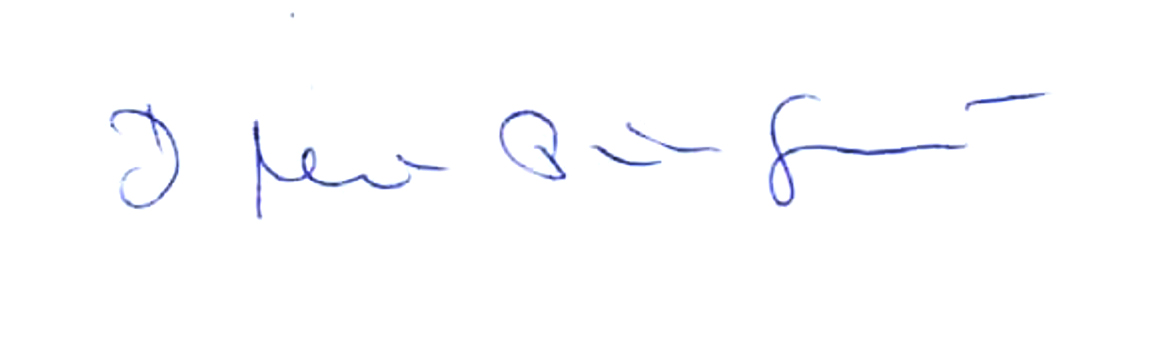 	Assoc. Prof. Univ.-Doz. Dr Mariann Pavone-Gyöngyöso	Abteilung für Kardiologie	Medizinische Universität Wien	AKH	Währinger Gürtel 18-20	A-1090 WienNAMEMariann Pavone-GyöngyösiTITELProfessor, Internal Medicine II, CardiologyADDRESSAlfons Petzold Gasse 23Brunn am Gebirge, A-2345 AustriaTELEFON+43 1 40400 46140MOBIL+43 650 9090213EMAILmariann.gyongyosi@meduniwien.ac.atFAMILYVerheiratet, 2 KinderCITIZENSHIPAustrian (since 2002, previously Hungarian)First nameSurnameTHEMACompletedNOTE1VladimirIgnjatovicCost effectiveness of the percutaneous intervention with Taxus drug eluted stent in patients with multivessel coronary artery disease: Comparison with aortocoronary bypass operation28.11.06 good2SilviaCharwatCombined Intramyocardial and Intracoronary Administration of Autologous Bone Marrow Stem Cells in Patients after Acute Myocardial Infarction26.06.07 excellent3BernhardJägerstammzellentherapie bei ischämischer kardiomyopathie.04.12.08 excellent4ArminBelarminoLong-Term Results of Stenting of In-Stent Restenosis with Drug-Elutin Stents with Cypher versus Taxus.29.10.09 excellent5HaniHemetsbergerIn vivo tracking of autologous stem cells injected into failing porcine myocardium20.11.09 excellent6AndreasBernhartEffects of new passive-coated intracoronary stent systems on neointimal hyperplasia and restenosis. 25.02.10 excellent7JürgenCzinkThe treatment of coronary artery disease with new drug eluting stent in 63 patients and its benefit evaluated by a retrospective analysis of angiographic and clinical data at the Department of Cardiology of the Medical University of Vienna - a pilot study29.04.10 good8VerenaSpießlechnerStem cell therapy in patients with ischemic cardiomyopathy. A prospektive, non-randomized study27.05.10 excellent9Ronaldo RoqueJacobCombined (Myocardial and Intracoronary) Application of Autologous Bone Marrow Derived Stem Cells in Patients with Ischemic Cardiomyopathy. 10.06.10 excellent10AhmadSalem AhmedComparison of angiographic outcome of Cypher and Taxus stents implanted in the same patient24.06.10 excellent11BarbaraBraunGegenüberstellung der Komplikationen unter der Antikoagulation mit Bivalirudin und unfraktioniertem Heparin bei der perkutanen koronaren Intervention: retrospektive Datenanalyse15.07.10 excellent12KatharinaLeiblXience V for Prevention of Restenosis: A Retrospective Explorative Data Analysis of 70 Patients at the Medical University of Vienna, Department of Cardiology19.08.10 excellent13StefanStockreiterMeta- analysis of human stem cell studies for cardiac regeneration24.02.11 excellent14JasminVoitlNew assays of haemostasis and anticoagulation in patients with coronary artery disease - Evaluation of the overall haemostatic potential (OHP) assay in patients undergoing invasive coronary procedures  22.06.11 excellent15Ernst NiklasGiesekingLong-term follow-up of patients treated with cardiac stem cell therapy09.08.12 excellent16ChristianGeierA porcine study to compare the toxicity of liposomal and non-liposomal   anthracyclines12.08.13 excellent17KhaledSalamehDie QT-Dispersion zur Risikostratifikation bei KHK- und Postinfarkt-Patienten22.08.13 excellent18GeorgStrebingerComparison of NOGA determined infarct parameters with MRI in porcine myocardial infarction model22.10.13 excellent19Ajit JohnPoovathinkalExperimental cardiac stem cell therapy  Subtitle: Selective mobilization of different endothelial progenitors in experimental closed-chest reperfused myocardial infarction  06.02.14 excellent20DimitriPatrikiFactors influencing the recurrence of atrial fibrillation after electrical cardioversion.pilotstudy18.09.14 excellent21AbelinaZimbaRetrospektive Analyse der Schrittmachertherapie im Zusammenhang mit Chemotherapie und Strahlentherapie30.10.14 excellent22ChristopherSteinerEffect of different factors on myocyte cell culture23.01.18excellent23JakobAstlComparison of coronary computer tomography and myocardial scintigraphy in assessment of myocardial ischemia21.08.17excellent24Wilhelmine AndreaHeubergerLong-term clinical follow-up of patients with ST-segment elevation myocardial infarction receiving either Genous or Taxus stents21.11.17excellent25IzabellaKarpatBiomarkers in coronary artery disease26.10.17excellent26AndreasSpannbauerSafety and efficacy of stenting porcine coronary arteries using bioresorbable vascular scaffolds20.12.17excellentSurnameFirst nameAcademic tudyDate of registration CompletedApprobatedTitelLICHTENAUERMichaelN094(member of the committee28.09.1019.09.1114.11.11Secretome of apoptotic cells causes cardioprotection and inhibits ventricular remodeling after acute myocardial infarctionZIMMERMANNMatthiasN094(member of the committee)01.07.14registeredThe impact of paracrine factors secreted by peripheral blood mononuclear cells on region-specific myocardial gene expression patterns post myocardial infarctionRÜGERBeate MariaN094(member of the committee)03.02.15registeredInflammation-Neovascularization-Regeneration: Three dimensional culture models to study postnatal vascular morphogenesisJANIKStefanN202(member of the committee)28.08.14registeredThe Role of Heat Shock Proteins (HSPs) in the pathogenesis of Thymomas and Thymic CarcinomasPOSAAnikoN094(Supervisor)200920092009Az ösztrogén és raloxifen közvetítette kardiovaszkuláris protektív mechanizmusok (Hungarian PhD)MACEJOVSKADominikaN094(Supervisor)12.09.14completed24.04.2017 Identification microRNAs of therapeutic and diagnostic value in endogenous cardioprotection by postconditioning in a clinically relevant swine model of myocardial infarctionZLABINGERKatrinN094(Supervisor)1.11.15registeredDifferential effects of regenerative substances in cardiomyocyte cell culture TRAXLER-WEIDENAUERDeniseN094(Supervisor)1.7.15registeredBiotrafficking of Human Allogeneic Adipose-Derived Stem Cells in Ischemic Heart Disease and Heart Failure and their Influence on the Systemic and Exosomal microrna ProfileSPANNBAUERANDREASN094(Supervisor)1.7.16registeredPENDINGEXOSOMES  CVDMÜLLERCLAUDIAN094(Supervisor)1.10.17registeredPENDINGBIOMARKERS IN ACSRIESENHUBERMARTINN094(Supervisor)1.10.17registeredPENDINGCRESPACEHEMETSBERGERRayyanN20114.05.0804.01.2010Effect of nitric oxide elution from a coated introducer sheath on a peripheral artery at 1h and 7 days after sheath placementMATIASEKJohannes GeorgN20118.03.0407.10.2005Effect of New Drug-Eluting-Stent Systems on Development of Neointimal Hyperplasia in Porcine Coronary ArteriesNameFunctionNoticeDurationYear1Dr. Stefan KastlAssistant Physician15 h/week3 months20112Victor LaminLab Assistent (N0790)30 h/week14 months2011-20123Inna SabdyushevaLab Assistent (N0790)30 h/week27 months2011-20134Dr. Noemi PavoAssistant Physician30 h/week13 months2011-20125Dr Christian PlassInternist.30 h/week39 months2011-20147Dominika MacejovskaPhD (N094)30 h/week5 years from 01.11.2013*8Katrin ZlabingerMaste of Science 10 h/week4 yearsFrom 1. Jan. 2014*9Rene Köffel PhDPostDoc40 h/week7 monthsMärz-Sept. 201410Dr Abelina ZimbaresearcherAssistant Physician15 h/week35 h/week6 months3 months2014201511Katharina AuerPhD (N094)30 h/week7 months201412Johannes Winkler PhDPostDoc40 h/week4 yearsfrom 01.12.2014*13Alfred Gugerell PhDPostDoc30 h/week3 yearsfrom 15. Febr 201514Janos FuzikPhD30 h/week6 months2013*15Ljubica MandicLab Assistant, SciMed30 h/week3,5 yearsFrom 1. Apr 2015*16Denise Traxler-WeidenauerMD PhD30 h/week3 yearsFrom 01.10.2015*17Andreas SpannbauerMD PhD30 h/week3 yearsFrom 01.10.2016*18Claudia MüllerMD PhD30 h/week3 yearsFrom 01.10.2017*19Martin Riesenhuber MDMD PhD30 h/week3 yearsFrom 01.10.2017*